1 лекция. Кіріспе. Пәннің мақсаты мен міндеттері.Мақсаты – студенттерге ежелгі және ортағасырлық протомузейлер  ұғымы туралы жалпы түсінік қалыптастыру, музей мамандығы алдындағы мәселелерді талдау. Міндеттері:курс барысында студенттерге ежелгі және ортағасырлық протомузейлер  туралы ғылыми және  методологиялық жалпы түсінік қалыптастыру;ежелгі және ортағасырлық протомузейлердің  негізгі  тарихи көркемдік ерекшеліктерін көрсету;ежелгі және ортағасырлық протомузейлердің тарихи-мәдени ролін әлемдік процесстегі  масштабын анықтау.Оқытудың беретін нәтижелері:-     музей ғылымының дамуы туралы негізгі  түсінік қалыптасады;музеологиялық ғылыми  әдебиеттерді сараптауды үйренеді;музеология саласында ғылыми және методологиялық ой тұжырымдар қалыптасады.Компетенциялар:  - музеологияның негізгі қағидаларын, музей процессі ерекшеліктерін музей ұйымдар қызметін, олардың басқа ғылымдармен байланысын, қазіргі музей дамуының бағыттарын, тарихи-мәдени процесстердің ерекшеліктерін, қазақстандық музейлер мен әлемдік музейлердің арасындағы байланысты қабылдайды;- музей саласының  көптеген бағыттарын  толық меңгереді;-  жазба деректерді зерттеуді үйренеді;-  ежелгі және ортағасырлық протомузейлер туралы сан алуан теориялық концепцияларды сараптау, бағалау және салыстыруды және оларға қорытынды жасау дағдысына үйренеді. Сондай-ақ, музеологиялық  ғылыми зерттеу процессінде ұйымдастыру, жоспарлау және идеяларды реализация жасауды үйренеді.2 лекция. Антикалық Грекияның керамика өнеріАмфора – еки вертикалді қолы бар, ауыр болған жағдайда арнайы ағаш қою арқылы көтеріп ұстауға ыңғайлы болатын, құмыра. Амфораларға шарап пен су құйп қоятын, әрі дәндерді де сақтайтын және тасымалдайтын ыдыс рөлін атқарған. канфар – шарапқа арналған кесе.ойнохоя – шарап немесе сусын сақтайтын кувшин.кратер – шарапты сумен араластыруға ыңғайлы ыдыс. гидрия – су сақтайтын ыдыс.лекиф – май сақтайтын ыдыс, ритуалды ыдыс. скифос – шарапқа арналған үлкен кесе. Гректер щарапты міндетті түрде сумен араластырып ішетін болған, олай ішпеу жаман деп саналып, «скифше ішу» де атаған.киаф –шарапты араластыратын черпак. килик – шарақа арналған ең көп таралаған кесенің түрі. пелика – сатайтын ыдыс.Біртіндеп ежелгі Грекияда керамикалық ыдыстарды жасаудың 3 әдісі қалыптасты. Ең көне әдісі -  қолмен мүсіндеу. Ежелгі гректер үшін амфора, қазіргі біз қолданып жүрген кастрюлалар да қызметін атқарды.Орыс тілінде амфораның аяғы, денесі, қолы, мойны – тамағы мен венчигі бар деп есептелінеді. Оның бөліктері адам денесінің бөліктері сияқты аталады. Сол сияөты да ежелгі Грекияда да осылай аталған, яғни ежелгі гректерде афора – ол адам. Соның ішінде ежелгі гректер амфораны- әйел, амфорада әйелдік мән бар есептеген. Біз гректердің ыдыстарынан “меандр” деп аталатын оюды көп кездестіреміз. “Меандр” –Фракиядағы өзеннің атауы, осы өзеннің атымен өрнектің де атауы аталған.Бұл өрнек өзінің атауынан да өте ертеректе жатыр. Тағы бір өрнек “пальметта”, пальма ағашының жапырағы секілді. Бұл өрнек гректердікі, шуерлік өрнек, Алдыңғы Азиядағы Шумер жерінде қалыптасқан өрнек, отты құдай Иштарды бейнелеген. Гректер Иштар құдайын Афродтамен теңестірген, сол себепті де  “пальметта” бейбітшілік пен махаббат белгісіне айналды.  Осындай пальметталар тек ыдыстарды ғана безендірмеген. Олар сондай-ақ, көнегректік храмдарда да кездеседі.Келесі Куннің бейнесі саналатын солярлы өрнектер. Бұл күн дөңгелегі,свастика. Свастиканың оң жақты және сол ты деген түрлері болады. Свастка әр түрлі жынысты болады. Кей кездерде, свастика күнді, құрғақтықты, еді, күндізгі, жылы бастауды айқындаса, келесі маңынада – сулы, зұлымдықты, әйелді, түнгі бастауды бейнелейді.Свастиканың салынғанына байланысты оның бретін мағынсы да әр түрлі болады. Бұл күн өрнегінінң ертеректегі түрі. Вазаларда көбінесе адамдардың көзі салынған бейнелерді көп кездестіруге болады. Бұл көбінесе көз тиюден сақтайтын белгі ретінде салынады.3 лекция. Ежелгі рим өнеріЭтрустар өнері (б.з.д VII-VIғғ.).  Ежелгі дәуірде, қазіргі Италия жерінің солтүстігі мен оңтүстігіне дейінгі аумақты антропологиялық кейпі, кейбір әдет-ғұрпы, киім киісі және діни наным-сенімдері шығыс елдеріне ұқсас этрустар деген тайпалар мекендеді. Зерттеуші-тарихшылардың айтуы бойынша, этрустар Кіші Азиядан келген, оған дәлел, қолдарынан шыққан өнер туындылары көшпелілердің өнеріне өте ұқсас екен. Олар Италия жеріне, шамамен, б.з.д. XII-IX ғасырларда қоныс аударған.  Этрустар грек өнерін жоғары бағалады және олардың аңыз-әңгімелеріне жақындау болды. Бұл тайпалар өте еңбекқорлығымен көзге түсті. Көне тарихи деректердің сипаттауы бойынша, олар егін егуде, жерді суландыруда ірі жетістіктерге жетті. Сонымен қатар сауда жолында және теңіз айдынында шебер теңізшілер болған. Олар өздерінің тұрғызған кемелерімен Мысыр, Финикия, Карфаген, Грекия және Испания елдеріне саяхаттап, қызу сауда жүргізген.   Б.з.д. VI ғасыр шамасында этрус өркениетіне эллин мәдениеті әсерін тигізді, соған байланысты олар қара, қызыл пішінді құмыралар жасаумен айналыса бастады.   Этрустардың көне ескерткіштері б.з.д. VI-V ғасырларда дамыды. Олардың ішінде, әсіресе табыт басына қойылатын мүсіндер жасау елеулі орын алды.    Этрустарда қола құйма әдісі де дамыды. Олар аңдар мен таңғажайып хайуанаттар бейнесін қызыға жасады. Соның бірі - белгісіз шебер жасаған (б.з.д. 480 жылы) Химераның мүсіні. Этрустардың әйгілі Капитолий өнері ескерткіштеріне қаншық қасқырдың мүсіні жатады.  Аңыз бойынша (б.з.д. 754 жылдары), Римнің негізін қалаған егіз екі жігітті сәби кезінде қаншық қасқыр емізген-мыс. Осы оқиғаны есте қалдыру мақсатында Римдегі жеті шоқының бірі Капитолийде б.з.д. VI ғасырдың соңында осы мүсін орнатылған, ал кейінгі кезеңде Римнің символы болып сақталып қалды.  Б.з.д. 474 жылы италиялықтар этрустарға соққы береді, сауда жолдарынан ығыстырып, қуатынан айырады. Сөйтіп, V ғасырдың басында этрус мәдениеті құлдырай бастады. Қақтығыстарға қарамай этрус суретшілері грек өнерінің мол мұраттарын өте шебер пайдалана білді және этрустардың өнері Римнің көркемөнерін жоғары деңгейде қалыптастыруға ерекше үлес қосып отырды.Рим өнері. (б.з.д. IV-IIғғ.).   Б.з.д. IV-II ғасырлар аралығында Рим күшеюіне байланысты Жерорта теңізі маңайындағы, яғни жан-жағындағы мемлекеттерді жаулап ала бастады, содан б.з.д. I ғасырда ірі құл иеленуші күшті мемлекеттердің біріне айналды.   Рим мәдениеті, өнері этрустар мен гректердің әсерімен дамыды.    Римдіктердің тарихына этрустардың бірнеше ғасыр бойы әсер еткендігінің белгілері әлі де сақталып келеді.   Жан-жағындағы елдерді жаулап, өзінің билігін жүргізген римдіктер, оларға тәуелді, яғни тиесілі патшалықтардың ең құнды заттарын, әсем ескетркіштерін өз еліне әкетіп жатты. Сонымен Грекия Римді, бір жағынан, өз сәулетшігімен жоғары көтерсе, екіншіден, қоғамдық ғимарат алаңдары неше түрлі мүсіндерге толды. Олардың ішінде Фидий, Мирон, Поликлет сияқты ұлы шеберлердің туындылары болды.   Римдіктер көп нәрсені грек өнерінен үйренді, олар грек сәулет өнерін жоғары бағалаумен қатар, өте жақсы игерді. Оны сол кезеңдегі құрылыстардан байқауға болады.    Рим шеберлері құрылыстарды қалыпты етіп тұрғызуда гректер мен этрустардың және шығыс елдердің бай тәжірибесін пайдаланды. Рим сәулет өнерінде бастапқы орында тұрған Рим форумы ерекше аталады. Ең алғашқы форум Помпей атауымен белгілі.   Бейнелеу өнерінде римдіктер портретке көп көңіл бөлді. Олардың портреттік мүсінінде нақтылық пен айқындық бар, онда Рим өнерінің ерекше көркемдігі көріне бастады. Тарихи тұлғаларды мүсіндеу жолға қойылды және ақиқат, шындық бейнелер жасау мақсат етілді. Рим империясы өнері (б.з.д. IV-I ғғ.).  Біздің жыл санауымыздың басында Италияда республикалық құрылыс құлап, оның орнына Рим империясы орнады. Алғашқы император болып Октавиан Август тағайындалды. Ол басқарған үкімет басқа халықтарға қатысты өте қатаң саясат ұстады. Август елдің мемлекеттілігін сақтады және құрылысты жаңартты, императорлық билікті қаз қалпында ұстады. Бұл император үлкен реформаторлық өзгерістер әкелді.    Августтың дәуірі өнерді гүлдендіру, яғни гректің классикасын жалғастыру кезеңі болды. Император саясатта да, әдебиетте де, өнердің барлық түрінде римдіктердің басқалардан артықшылығын баса көрсетті. Ең алдымен, Рим қаласын қолға алды, ескі кірпіштен қаланған шаһарды қайта жаңғартып, жарқыраған ақ мәрмәр тастан салдырды. Осындай құрылыстардың ішінен 50-70 жылдары салынған Колизей амфитеатры ерекше аталады. Оның қабырғасы ірі тас кесектерден қаланған және биіктігі 50 м дейін жетті. Амфитеатрға 50 мың адам сыяды. Оның ішінде жүздеген бөлмелер, демалатын, жуынатын, тіпті жабайы аңдардыұстайтын ,бағатын орындар болған. Сонымен қатар қала кең көлемді кітапханаларымен әлемге танылды.    Императорлар өздерінің жеңісі мен айбынын білдіретін ескерткіштер соғуда арка тәсілін қолданды. Осындай арканың бірі- император Титидің жеңісіне қойылған ескерткіш. Ескерткіштің жалпы биіктігі 20 м-ге жетеді.   Империя дәуірінде  өмір сүрген абыз, ақсүйектердің қалай тұрғанына, әсем өрнекті құрылыстарының қандай болғанына Геркуланум мен Помпей қалдықтарынан көз жеткізуге болады. Олардың үйлерінің, сарайларының керегелері росписьтермен көмкеріліп, мозайкалармен безендірілген.    Сондай әсерлі, әдемімозайканың бірі Фавы үйінен табылған еді. Ондағы мозайка көлемді, 15 м аумақты алады. Көрікті де көркем шығармада Александр Македонскийдің парсы патшасы Дариймен соғысы әсерлі  бейнеленген.    Императорлық Римде бейнелеу өнерімен қатар салтанатты сәулет кешендері, қорымдар салу жоғары деңгейде көтерілді. Траян қорымын көне қорымдарының бірі ретінде қарастыруға болады. Ол орасан зор аумағымен, еңселілігімен көзге түседі.   Жалпы қорым төртбұрышты алаңды алып жатыр, аумағы 116Х95 м-ге дейін. Алаңның дәл ортасында атқа мінген император Траянның қоладан құйылып, алтынмен апталған мүсіні бар. Қазіргі кезде бұл қорымнан тек мүсін мен Траян мұнарасы ғана сақталып қалған. Осы атақты мұнара бедері сол кездегі Рим имперясы бейнелеу өнерінің ең көрнекті ескерткіші болып табылады.   Императорлар заманында портреттік, аттылы мүсіндер сомдау кеңінен тарады. Олар көбіне қоладан сомдалып, мәрмәр тастармен қапталды. Сондай айтулы салт атты мүсіннің бірі - император Марк Аврелидің салт атты сом бейнесі. (180 жыл)   Кейінгі ғасырларда өмірге келген мүсіншілер Донателло мен Андреа дель Веррокко осы мүсіннің сомдалу тәсілдерін зерттей отырып, әсем ескеткіштер жасады.    IV ғасырдың соңы мен III ғасырдың басында Рим империясы әлсіреп, солтүстік-шығыстан көптеген тайпалар елді жаулап алып, жаугершілік әрекетпен қоныстана бастады. Олар бірінен соң бірі келіп, Римді басып алып, оны тонап, байлықтарын талан-таражға салды. Осындай қозғалыстан кейін, 476 жылдар шамасында Рим шапқыншы-одақтас тайпалардың қолына көшті. Сөйтіп, Рим империясының бір бөлігі - Батыс империя өз өмірін тоқтатты. Екінші бөлігі- Шығыс имперясы экономикасы мен өнерін дамытып, одан әрі өркендеді.4 лекция. Скульптура өнерінің қалыптасуыСкульптура (лат. sculptura, sculpo — кесемін) — қатты немесе пластикалық материалдардан жасалатын көлемді формаға ие, бейнелеу өнерінің түрі болып табылады. Кең мағынада – саздан, балауыздан, металдан, тастан, ағаштан, сүйек және өзге материалдардан адамның, жан-жануардың және табиғаттың басқа да түрлерін орындау өнері дегенді білдіреді.Өзін скульптура өнеріне арнаған суретші скульптор немесе мүсіні деп аталады. Оның басты мақсаттарының бірі адам бейнесін шынайы немесе ойдан туған бейнесін анық бер білу, оның шығармашылығында жануарларды бейнелеу қосалқы рөлді атқарады, ал басқа да бейнелер тек арнайы бір бейнені шынайы жеткізу мақсатында жіне өрнек ретінде қолданылады. Скульптура сөзі өнер түрі дегеннен басқа, оның жеке-жеке туындылары ретінде де қолданылады.Алғашқы дәуірде скульптураның дамуы  жататын адамның еңбек күші мен магиялық сеніміне тығыз байлаанысты дамыды. Көп жерлерде ашылған палеолит тұрақтарында (Франциядағы Монтеспан, Австриядағы Виллендорф,Кеңестік Одақтағы Мальта и Буретте және т.б.), алғашқы Венералар саналған әртүрлі скульптуралық жануарлардың және әйелдердің бейнелері табылды. Ең ерте заманғы алғашқы скульптура Вилленфорд жеріндегі археологиялыө өазба нәтижесінде табылды. Зерттеушілер оны «палеолиттік Венера» деп атады. Бұл скультура б.э.д. 30 мың жылдықты қамтыды.Виллендорфтық Венера  «Палеолиттік  Венера» — ортақ белгілері бар ерте замандардағы әйел мүсіндер(көбі тұңжырайтып және екіқабат етіп бейнеленген), ерте жоғарғы палеолит кезеңіне жатады. Бқл статуэткалардың басты образдары Еуропада кездеседі, бірақта табылған ареалдардың шығысқа жатады Мальта тұрағынан бастап Иркутск облысына дейін, яғни көп бөлігі Еуразия: Пирениядан бастап Байкал көліне дейінгі аумақтарды қамтиды. Батысеуропалық табылған статуэткалар граветтік мәдениетке жатады, бірақ одан ерте  кезеңдердегілер де бар, ориньяк мәдениетіне жататын, мысалы «Венера Холе-Фельс» (2008 ж табылған, 35 мың жыл ); және одан да ерте, мадлен кезеңі бар.Бұл фигуралар сүйектен және ұсақ тастардан кесіп жасалған.Сондай-ақ, күйдірілген саздан жасалған статуэткаларда бар.  Жалпы, XXI ғасырдың басында  века было известно более ста «Венералардың» жүзден астам түрі белгілі болды, олардың көпшілігінің размері салыстырмалы түрде – 4 тен 25 см-ге дейін биіктікті құрады. Венералардың сипаттамалары.«Палеолиттік Венера» статуэткаларының көпшілігі ортақ көркемдік сипаттамаларға ие. Ромботәріздес фигуралар, жоғары(бастары) және төмен(аяқтары) бұрылған, орта бөліктері кең(іші мен белі) түрлері көп таралған. Олардың кейбіреулерінде нақты анатомиялық ерекшеліктерін көруге болады: іші, белі, бөкселері, омырауы. Ал денесінің басқа бөліктері дұрыс бейнеленбеген немесе олар тіптен жоқ (қолы мен аяқтары). Бастары әдетте кіші размерде болады және көп бөліктерінен айырылған.Осыған байланысты, стеатопигия терминің «палеолиттік Венераларға» қатыстылығына байланысты көптеген келіспеушіліктер туды. Венералардың классификациясы.Генри дельпорт географялық прнципке сүйене отырып, жоғарғы палеолит статуэткаларын мынадай бірнеше классификацияға жіктейді:- Пиренейлік-аквитандық топ  (Леспюгск, Лоссельдік және Брассемпуйск Венералары)- Жерортатеңіздік топ (Мальта Венерасы)- Рейндік-дунайлық топ (Виллендорф Венерасы, Вестоницк Венерасы)- Орыс тобы (Костёнки, Зарайск және Гагарино)- Сибирлік топ  ( Мальтин Венерася,  Бурети Венерасы)5 лекция. Көне Грекиялық архитектура. Ұлы Грекияның храмдарыАфинының экономикалық және мәдени өрлеуіне б. э. бұрынғы 560 жылы өкіметті басып алып, қаланы отыз жылдан астам уақыт басқарған Писистрат тираниясы едәуір дәрежеде ықпал жасады. Ол кең өрістеткен ірі қоғамдық ғимараттар құрылыстары наразылық көрсеткендердің үнін өшіріп, еркін азаматтардың көбісіне табыс әкелді. Қала тез ұлғайып, Аттика территориясын жолдар торабы айшықтады. Афинының Мысыр және Қара теңіз жағалауы өңірімен берік сауда-саттық байланысы орнады. Писистрат заманынан бастап Афины грек мәдениетінің орталығына айналды. Тиран қалаға аса көрнекті суретшілер мен ақындарды тарта білді. Жыл сайын екі рет, көктем мен күзде халық үшін шарап құдайы Дионистің құрметіне көңілді мереке ұйымдастырылып, театр ойын-сауықтары көрсетілді. Солардан б. э. бұрынғы 543 жылы тұңғыш қойылымы Афиныда көрсетілген театр өнері — грек трагедиясы туды. Писистрат тұсында тәңірия Афинаның жалпы-қалалық мерекесіне айналған Панафиндер салтанаты ұлан-асыр той-думанмен өтетін. Тұңғыш рет Гомер дастандарының текстері жазып алынды. Табиғи әрі сенімді қорған іспетті жақпар жартасты шоқыға, Афины акрополінің шыңына салынып, мүсіндермен әспеттелген храмдар қаланың айбыны мен ажарын құлпырта түсті. Осы діни ғимараттар арасында б. э. бұрынғы VI ғасырдың басына дейін сақталған Афинының аса ежелгі храмы — Гекатомпедон («жүз футтық») ерекше көзге түсетін. Акрополь ортасынан орын алған оның іргетасының қалдығын археологтар осы жерді қазған кезде тапты. Өткен ғасырдың аяғында бұл храмның фронтондық композицияларының жұмсақ құм қайрақ — поростан жасал- ған, сыры тамаша сақталған мүсіндері де табылды.Бейнелер сюжеттері мифологиядан алынған. Батыс фронтонның сол жағында мүсінші жартылай адам, жартылай балық кескініндегі теңіз құбыжығы, қабыршақты алып Тритонмен шайқасып жатқан Гераклды бейнелеген. Мүсіннің орталық бөлігі құрыған, ал оң жақ жартысын үш адамның кеудесі боп көрінетін, арқасында қанаты бар, бұлғаңдаған жылан құйрықты фантастикалық мақұлық алып жатыр. Бірінші тұлға — қолымен өрт жалынының тілін қысып тұрса, екіншісі — толқыған жемелекті ұстап, ал үшіншісі — алақанына құс қондырып тұр. Бұл грек философтары әлем құрылымының негізгі элементтері деп есептеген үш апаттың нышаны — от, су мен ауа деген жорамал бар. Үш басты жылан ненің бейнесі екені белгісіз. Қазіргі заман ғалымдары мұнан үш басты дәу Герионды, қандай кейіпке де құбылып көше алатын киелі қасиеті бар сиқыршы теңіз қарты Протейді, біресе жер астындағы дүниенің қараңғы қапа- сында туып, аузынан от құсатын сұсты айдаһар Тифонды, біресе, керісінше, мейірімді де қайырымды аттика құдайларын көрмек болады. Соңғы жорамал солардың ішіндегі ең нанымдысы сияқты. Көзін бақырайтып күліп тұратын мифтік мақұлықтардың ғажайып құбылыс-жүздерінен аңғал құмарлық пен ғаламмат шаттық сезіледі. Мүсіндердің шаңқан ашық бояуы осы әсерді күшейте түседі. Бұлшық еттері тырсиған мығым денелерге сарғылт түстен қоңыр қызыл түске дейінгі бүкіл жұмсақ, жайлы реңдермен ке- лісті өң берілген, сақал мен мұрт — қара көк бояумен сырланған, ұзын шаштарының көк түсі кейде қою жасыл түспен ауысады, ал фронтон кеңістігін табиғи толтырып тұрған жылан құйрықтары көк те қызыл реңді. Назарыңды бірден тартар мөлдір көрініспен салтанатты сәнді- ліктің астасып жарасуы жалпы архаикалық өнер шығармаларына тән.Акропольдегі храм қасында сан алуан мінәжат монументтері — куростардың, салт аттылардың, сфинкстер мен қыздардың бейнелері болған. Солардың ішінде бұзау көтеріп келе жатқан адамның (грекше «Мосхофор») мәрмәр мүсіні — ежелгі аттикалық мүсін өнерінің жақсы үлгісі. Ол б. э. бұрынғы 570 жыл шамасында, Гекатомпедонның поростық мүсіндері жа- салған тұста сомдалған. Тұғырындағы жазудан мүсінді Аттиканың бай тұрғыны Ромб (әлде Комб) сыйлыққа әкелгені аңғарылады. Шебер сыйлық әкелушінің өзін иығына құрбандыққа шалынатын бұзауын көтерген қалпында бейнелеген. Осылардың бәрі тұтас бір топ құрайды. Мосхофордың тұлғасын айқындап тұрған жұқа киімінен қайратты, толысқан, келісті денесі байқалады. Бұзаудың сирағын қысып ұстаған қолының шиыршық атқан бұлшық еті де айқын көрініп тұр. Пластиканы жаныңмен сезіну дәстүрлі шарттылықпен ұштасады. Шашы мен сақалы ою-өрнекті кестені еске түсіреді. Әр жерінде сақталған сыр-бояу рең шешімінің батылдығын аңғартады: бұзау көк, Мосхофордың көзі қызыл, сақалы жасыл. Көп ғасырлар өткен соң қадым заманғыМосхофордың тұлғасы ертехристиандық өнерге Христің нышандық бейнесі — иы- ғына қозы көтерген бақташы жігіт, «ізгілік пірі» болып енді. Кемел кезеңіне жеткен архаикалық өнердің таңдаулы туындыларына б. э. бұрынғы VI ғасырдың екінші жартысындағы мүсіндер жатады. Б. э. бұрынғы 520 жыл шамасында афинылық шебер жасаған мәрмәр курос осындай. Бұл туған қаласын қорғау жолындағы шайқаста қаза тапқан жауынгерлердің басына қойылған құлпытас еді. Мүсін тұғырындағы өткіншіге арналған: «Тоқта да, құдіретті Арес шайқас- тағы жауынгерлердің алдыңғы сапынан жұлып алған марқұм Кройсостың қабірі қасында қайғыр»,— деген жазу сол туралы сыр шертеді.Бұл куростың кескіні архаикалық мүсіннің дәстүрлі типін қайталайды, әйтсе де дене пропорциясы олардан анағұрлым дұрыстығы, нақтылығы, дәлдігімен көзге түседі. Байсалды пішіннің сымбатты сүлдесі батыл қолмен келісті көмкерілген, жігіттің шашы мойнына бұйралана әсем төгіліп тұр. Мәрмәрдың әдемі пішім үлгісі мүсінге қайран қаларлық өмір тынысын берген. Дененің бұлшық еттерін, толысқан кеудені, қол мен мығым аяқтың шымыр бұлшық еттерін жарасты жеткізе алған шебердің байқампаздығы бірден аңғарылады.6 лекция. Қытайлық керамикаКерамика (грек. keramike – қыш бұйымдар өнері, keramos – саз-балшық) деп – күнге кептірілген немесе отқа күйдірілген саз балшықтан орындалатын тұрмыстық немесе көркемөнер туындысын атайды. Керамикаға қыш бұйымдар өнері, терракота, майолика, фаянс, тасты заттар, фарфор жатады. Саздан немесе кінге кептірілген не күйдіру арқылы жасалған әр зат қыш бұйымдарды өңдеу қнері деп аталады. Қыш бұйымдарға жататын фарфор ерекше түрінің бірі болып табылады. Қыш бұйымдарын жасау -  көне өнердің бірі, көбінесе металлургия немесе тігін өнерімен тығыз байланысты. Фарфор, алайда, өте ертеректе ойлап табылған өнертабыс болып саналады; ол алғаш рет б.э. 600 ж Қытайда пайда болды, ал Еуропада – 18 ғ. Дәл қытайлықтар, өте ертеректе басқа мемлекеттерден бұрын керамикалық қолөнерді өнер түріне айналдырған алғашқы халық болып табылады. Қытай керамикасы Қиыр Шығыстағы Әлемдік өркениетке қосқан ұлы үлесі саналады. Б.э.д 3000 ж өінде Хэнань және Ганьсу провинцияларының шеберлері техникалық жағынан мықты керамиканы өңдіре бастады. Фарфор б.э. 600 ж ойлап табылды. Қытайлықтар оны жасауды құпия сақтады, және ол Батыста 1000 жыл көлемінде ашылмаған болатын. Хэнань првинциясының керамикасы.Хэнань провинциясында жасалған ең алғашқы қарапайым керамикалық ыдыс қолдан жасалды; ол қарапайым аспап ретінде және ритаулдық ыдыс ретінде қолданылды. 	Бұл керамика қоңыр, қызыл және қою сары саздан жасалды және өзінің формалылығымен, жіңішкелілігімен, нақтылылығымен және әдемілілігінің үйлесіміділілігімен ерекшеленді.Хань керамикасы.Хань династиясы билігі кезеңінде Қытайдың керамика өндіру өнері өте жоғары деңгейде дамыды. Бұл кезеңде – керамикаларды формаларын жасау үшін матриацлар қолданылды, брын олар тек безендіруге ған қолданылатын. Жасалған керамикалар арнайы жазбалар мен сызбалармен безендірілді. Ангоб декоры пайда болды, ол керамикаға арнайы спираль мен нүктелерді салу арқылы безендіру тәсілі. Римнен свинцтік глазурлеу өнері келді.                                                  Тан керамикасы.Керамика өңдірісінің тағы бір өркендеген кезеңі Тан династиясының билеу кезеңіне жатады. (618–906). Тан империясына жататын жерлеу орындарынан флейтада ойнап тұрған адамның, билеп жатыр,ан фигуралардың бейнеленген эллинистік рельефтері бар матрицалар кездеседі; бұл табылған заттар арқылы Батыс және Шығыс өркениеттерінің бір-бірінің арасындағы жүйелі түрдегі алмасу болғандығын көруге болады. Сондай-ақ, қазба нәтижесінде сары және жасыл глазурмен безендірілген діни қызметкерлердің, сарбаздардың, әелдердің, аттардың, шабандоздардың, шынайы немесе фантастикалық жануарлардың статуэткалары, және таңғажайып кружкалар, кеселер мен кувшиндер табылған. Сол кездегі шай церемониясынның дамуы керамикалық ыдыстарды жасаудың дизайнына бірқатар өзіндік септігін тигізді. Тан керамикасын ақындар  нефритпен, мұзбен тіпті лотос гүліне теңеген болатын. Сун керамикасы.Сун династиясының билігі кезіңде  (960–1260), әсіріесе 1127 ж оңтүстік астананын қалыптасуы тұсында, адам мен табтғатың гармониясының ойын білдіретін өнер түріне айналды.  Дәл осы сун керамикасы Қытайда шынайы келбетіне жеткен түрі болып табылады. Сұр және өара саздан жасалған масса, белгілі бір температурада күйдіріліп, «таза» фарфор ақлыптасты, оны ұрғанда өзіндік бір әуен шығады. Дәл осы дыбыс ежелгі Қытайда фарфордың сапасын анықтайтын бағалау кретерийі болды. 7 лекция. Глазурлы декорлы қытай фарфорыҚыш өнеркәсібі Қытайдағы ең ежелгі қолөнерінің бірі екені бел­гілі. Жүздеген жылдар бойы осы қыш өне­рінің қыр-сырын меңгер­ген Қытай ұсталары ғажайып фарфор бұйымдарын ойлап тапты. Ғалымдар бұл жаңалықты XVІІ ғасырда (Таң дәуірінде 618-907 жылдары) ашылды деп есептеген­мен, Шығыстық Хань дәуірі кезін­де-ақ (25-220 жылдары) фарфор бұйымдарын жасай бастаған. Дегенмен, Таң дәуірінде фарфор жасау технологиясы оның шыңына жетті деп есептеуге болады.Сун дәуірінде фарфор бұйымы­ның “алтын дәуірі басталады”. Әлем­ге фарфор қаласы деген атағы жайыл­ған Цзянси өлкесінде орна­ласқан Цзиндэчжень қаласынан шыққан фарфордың атағы жер жар­ды. Қазіргі заманға дейін Цзин­дэчжень қаласын­да жасалатын фар­фордың “цинхуа” дейтін түрі осы елдің өзінде де үлкен сұранысқа ие.Қытай ұсталары көбінесе жылты­ратудың үстінен бәдіздеудің әдісін пайдаланады. Мөлдір емес эмаль бояу­лы бұйымды отқа қойғаннан кей­ін керемет қанық түске ие бола­тын көрінеді. Бұл әдіс ХV ғасырда ой­лап табылған. Фарфорлық бұйым­дарды бәдіздеу өзінің көп қырлы­лы­ғымен, символикалық мәтіндерімен сипат­талмақ.Соңғы 600 жыл барысында Цзин­дэчженнен шыққан фарфор бұйым­дары Азия, Африка, Еуропа және Америка елдерінің қоғамдық өміріне дендеп енген. “Мин кезін­де ең үздік фарфор Цзиндэчженде жасалған” деп ерте кезде айтылған екен. Содан бері де көп еш нәрсе өзгермеген. Өйткені, бүгінде 600 мың ғана тұрғыны бар атақты қалада оның әрбір ересек тұрғыны фарфор өнеркәсібінде еңбек етеді.Көптеген елдердің императорлары мен корольдерінің сарай­ларында Цзиндэчженде нәзік талғаммен жасалған фарфор бұйымдарынан коллекция жинау даңқ пен мәртебе бо­лып саналып келген десек, мыңдаған жылдар бұрын осы қаланың фар­форлары Орталық және Батыс Азияны басып өтетін Жібек жолы бойы­мен және теңіз үстіндегі Фарфор жолымен әлемнің түкпір-түкпіріне тарағаны тағы аян.Қытай бәдізшілері   Цзянси провинциясынан қазып алынатын жасыл-сұр саз балшықты (каолин), дала шпаты мен кварцты пайдаланғанымен, өнімді дайындау технологиясын жеті қат жер астына жасырғандай аса құпия жағдайда ұстаған. Шеберлік сырын сыртқа шашып, машық көмбесін ашып қойғысы келетіндерді өлім жазасына кескен. Міне, сондықтан, 1710 жылы саксониялық алхимик Иоганн Фридрих Бёттгер (1682-1719) мен Эренфрид Вальтер фон Чирнхауз (1651-1708) фарфор дайындау құпиясының кілтін тауып, атақты Мейсен мануфактурасын құруға мұрындық болғандарымен, бәрібір, «чайнаның» (china – ағылшынша «фарфор» деген мағынаны білдіреді) шеберлік шыңына шыға алмады. Иә, әлі күнге дейін колориті мен бәдіздеу ерекшелігі жағынан алуан түрге бөлініп, тарихи (таң, хань, мин, цин және т.б.) кезеңдері мен жасалған (юес, яочжоу және т.б.) жеріне қарай сараланатын қытай фарфоры қаде тұтып, пайдаға жаратар тұрмыстық бұйым ғана емес,  болаттай беріктік пен гүлдей нәзіктікті бойына жинақтаған, алуан бояу, ашық реңкімен көз тартып, көңіл баурайтын жауһар өнер туындысы есебінде өз өресін төмендетпей келеді.Бағзы заманалардан бері ұлттық нақышын жоғалтпай, жылдар өткен сайын кәсіби-технологиялық, стильдік -рәміздік тұрғыдан жетілдіріліп, ханзу халқының мақтанышына айналған осынау жәдігерлерді құлқы ұңғыт қытай басшылары қашан да көлкештеп, көлденең көк аттының сұғынан аулақ ұстауға тырысады.8 лекция. Ислам әлемінің керамикасыЕң бірінші мешіт Мединеде хиджр пайғамбардан кейін салынды. Онда ол қабырғамен қаланған кеңейтілген аула болды. Солтүстік жақтан пальмалық діндерде құдайға сенетін адамдарға күннен қорғану үшін төбе орнатылды. Бірақ бұл ғимарат ғибадатхана болған жоқ, өйткені бұл жерде Мухаммад және оның әйелдерінің үйлерінің есіктері аулаға шығып тұрды. Бірінші кездерде мұнда әскери кеңес жиналды, ал соғыстан кейін мұнда жараланған адамдарды әкеліп отырды, яғни бұл мұсылман штабына айналды. Ірі қалалардың жаулап алынған жерлерінде алғаш салынған мешіттер төбе болды және олар қатарларға тірелді. Анда-санда сол тал-шыбықтың діндері болды және кей кезде грек-рим-византиялық кезеңнің қиратылған ғимараттардың қатарларын алды. Мекка исламға бағынғаннан кейін әр мешітке ниша–михраб,ол киблаға көрсетіп Меккаға жолды көрсетті. Мешіттер бейнесі көбінесе құрылыс материалдарына бағынышты болды,бұл материалдар құрылысшылардың қол астында болды. Мысалы, Сирияда көбінесе ғимараттардың барлығы қара және ақ тастармен кезек-кезек қабығаларды безендіреді. Иран, Ирак, Марокко және Андалусии мешіттері кірпіштерден салынды,ал басқа жерлерде тесандық тастан салды. Алғашқы мешіттер Византия сәулет өнерінің шіркеуіне қарап салынды. Иоанна Креститель Домаскіде шіркеуінің мешітке айналуынан кейін, жаулап алған жерлерде мешіттер сала бастады. Бұл мешіттер шіркеудің жоспарынша салынды. Бұндай жоспар бойынша Каирдегі сұлтан Хасан мешіті салынған еді. Бірақ кейін бұл мешіттер кітапхана, мектептерге айналды. Зейнетті қатарлы мешіттер төртайванды, орталық күмбезі бар ғимараттармен салды. Тромптағы күмбездер XIV – XV ғасырларда Египетте кең мағынада қолданды, бұны көбінесе кесенелердің үстінен салып отырды. Фатимид әміршілігі билік құрған кезде күмбез егеулі пішінді қабылдайды. Мұсылман сәулет өнерінің құрылымы: -Гульдаста-қатарлар, қабырғанын ішкі бұрыштарын қорғап тұрады; -Қабырғалар; -Айвандар,терең ниши қабырғалары; -Ішкі аула; -Кіреберіс,айвандармен безендірілген; -Үлкен күмбездер; - Сауда орталықтардың кішігірім күмбездері; -Үлкен сауда күмбезі. Мешіттің ең басты элементі минарет болып табылады. Әдетте бір минарет өз өлшемімен және сұлулығымен ерекшеленеді. Орта ғасырлық Андалусиде бұл Хиральда мұнарасы, Мароккада Катуби минареті, Үндіде Делийлық Кутб-Минар, Ауғанстанда әйгілі Джама минареті, ал Орта Азияда Калян бұхаралық минареті. Әдеттегідей әрбір жоғары аталған сәулеттік мектептер өзіне сай минареттердің формаларына ие. Мысалы, магрибтік минареттер екі функцияны атқарды: олар мұнаралар болды, яғни мұнара арқылы олар мұсылмандарға намаз оқу туралы белгі беріп отырды. Олар қорғануға арналған жасақтармен қамтамасыз етілген. Қабырғалар, кесілген терезелер және машикули садақшыға қолайлы орын алуға рұқсат берді. «Қорғаныс» минареті деп Катуб минаретін атауға болады немесе Хиральда минаретін. Әдетте, Магриб және Андуласи минареттері түзу бұрышты етіп салынды, кейде олар үлкейтілген бір бірінің үстінде тұратын куб ретінде салынды. Иран минареті сопақ тәрізді мұнара ол биік және жіңішке болып келеді. Ең ескі мешіттердің минареті Каира, Ибн Тулун, Мутаваккиля «Мальвийа» мешітінің минареті еске түсіреді. Осман кезінде Түркия және Балқан түбегі жерінде салынған минареттер пішінді және каннелюрамен жабдықталған. Үстінгі қабаты шорфэ қылтимасы орналасқан, соннан муэдзин адамдарды намаз оқуға шақырады. Орта Азия жерлерінде, әдетте, минаретті мешіт ғимаратынан бөлек салады, олардың ойы бойынша ол өз артынан мықты мұнараны ұсынады. Ол кірпішпен қапталған және оның сыртқы қабырғасы түрлі түсті әйнекеймен және полихромды тақтамен жабулы. Сирия, Египет және Түркия сәулетшілері төбе ретінде күмбезді пішіндерді қолданды, ол құран оқитын бөлмеде жасалды. Әлі күнге дейін өзінің керемет күмбезді кесенесімен Тимурдің «Гур - Эмирі» таңғалдандырады. Бірақ тайқы және еңістік төбелі мешіттер де болды. Барлық осы табыну ғимараттары Меккаға бағдарлы болуы керек еді, оған жолды кибла көрсетіп отырды. Михраб нишасы әдетте түрлі түсті кірпіштермен безендірілді және өз артынан қақпаны ұсынды. Фикханың дамуына байланысты мешіттерді 4 михрабтармен салды (мазхаб саны бойынша заңды мектептер исламда қабылданған). Әдеттегідей, михраб орналасқан қабырғалар әрдайым әсем болып көрінетін, себебі кибляда сенушілердің қарастары . Осындай алдыңғы қабырғалара, әдетте, ылғи лепнинамен безендіріледі, кескіндеме немесе керамикалық мозаика, Шығыс кілемдерін еске түсіретін. Әртүрлі қақпалар «қиратылған», қатар көмегімен және «сталатиктер» капитель ретінде қолданылады. Қақпалар намаз оқитын жердің қатарларын қосу үшін қолданылады. Сталактиттік капитель әдетте әр түрлі элементтерден жиналды солай ол кенер қатарын жасады. Дәл сондай сталактитті кенерлер Арыстан Аль – Гамбра сарайының ауласында болды. Сол жерде екі әпкенің бөлмесінде михраб үстіндегі қабырғаның жоғарғы жеріде сталактивті кестелерді көруге болады. Кейде, сталактитті мешітке кірер алдында безендіреді, солай Каирдегі сұлтан Хасан мешітінде жасалған. Шеткі шығыс ислам мемлекетініңсәулет өнеріне тән және Орта Азия жерлерінесоғу кескіндемесі әсерлі екені мінезді. Шебер кескіндемені суреті алебастр қабаты етіпжағады, сонынан керек емес жабжықтарды таңдайды, көлемі мол әдемі суретті жасады, бұнда жалпы рең сабақтасын қосып тақта Құран цитаталарымен немесе гүлді безендірумен әшекейленеді. Әлі күнге дейін декоративті кескіндемені соғу таңғалдырады, Самарредегі Мутасима бұзылған сарайында сақталған, ол 836 - 883 жылдары Аббасид мемлекетінің астанасы болды. XIV ғасырларда Исфахана, Бестаме, Абаркухе мешіттері соғу тәсілімен декорацияланған. Иранда жұлдыз тәріздес және крест тәріздес нысандағы қыш тақташа жие қолданады және олардан қабырғалы панельдерді салды. Кейде бұл геометриалық кесте немесе көп фигуралы композиция болды. Орта Азия және Үнді жерлерінде табыну ғимараттары мықты порталдармен қорғалған. Әдетте оның сырты түгелдей түрлі түсті керамикалық мозаикамен қапталған. Сондай портал Самарқандағы әйгілі медресе «Шир - дор». Шығыс мұсылман әлемінде мешітті құрудың жоспары өзгеше болғанын, бұл құрылым дәлелдейді. Күмбез астындағы намаз оқитын бөлме түзу бұрышты болды, ал толықтауыш қызметтер оны пиримитр бойымен өрнектеді, яғни мешіт алдында бос жерлерді қалдырды. Мұсылман сәулеті үшін декор элементі ретінде Құран сөйлемінің бір бөлігі алынатын, ол түрлі түсті керамика, ағаш кескіндемесі арқылы көркемдік бейнеге келетін. Кейде бұндай орнамент фриз рөлін атқаратын, яғни ғимарат ішінде жүріп келе жатқан секілді. Иранда шеберлер әдейі полихромды керамикалық тақтаны «corde seka» техникасы бойынша жасаған. Қабырғада бейнеленетін сөзге байланысты әр тақтада әріп, буые немесе сөздің жартысы орналасатын. Содан кейін тақтаны бірнеше рет күйдіретін. Сондай тәсілмен Құранның бүтін фрагменттері құралатын, онымен мешіттің іші және кіреберісі безендірілген. Енді әрқайсысына жеке тоқталып кетейін. Михраб, әл-Михраб, Махариб (араб. KAohӘ – жиын өтетін жер, әміршілерді қабылдайтын орын, “күрес алаңы”) – мешіт қабырғасындағы Меккеге бағытталған қуыс белгі. Мінажат етушілерге арналған бұл белгі құбыланы, намаздағы имамның орнын көрсетеді. Ислам тарихында алғаш Михраб қазіргідей қуыс емес, біртегіс болып, мешіттің солтүстік қабырғасына салынған. Құран Кәрімдегі: “Аспанға қарап, қыбла іздей бергеніңді көрдік. Өзің ұнататын тарапты қыбла етеміз. Енді жүзіңді Мәсжид әл-Харам жаққа бұр. Мүминдер, қай жерде жүрсеңдер де, жүздеріңді сол жаққа бұрыңдар” (Бақара сүресі, 144) деген аят түсірілгеннен кейін михраб бағыты әл-Ақса мешітінен әл-Харамға, яғни оңтүстікке ауыстырылды. 88 жылы (хижра бойынша) әл-Уалид ибн Абд-ул-Мәліктің нұсқауымен Мединедегі Мұхаммед пайғамбар (с.ғ.с.) мешіті толығымен жаңартылып, михраб қуыс үлгісінде салынды. Осы кезден бастап барлық мешіттерде михрабтар қуыс үлгісінде салынатын болды. Жартылай шеңбер немесе жарты ай түрінде, кейде төртбұрышты келіп, керегелері мен жақтаулары, маңдайшасы мен босағасы бедерлі нақыштармен, түрлі-түсті кірпіштермен көмкерілді. Түркістандағы Қожа Ахмет Иасауи мешітіндегі михрабтың жақтау керегелері араб жазуы аяттарымен, мозаикамен өрнектелген.Ол мешіттің намаздық бөлмесіндегі құбылаға қараған қабырғасынан ойып жасалады. Оның жобасы жарты ай, немесе жебеге ұқсас, кейде төрт бұрышты болып келеді. Михраб босағасы мен мандайшасыбедер-накыштармен(ағашқа, мәрмәрға, т.б. түсірілген) безендіріледі Минарет – ислам сәулетінде ол мұнара. (араб. منارة‎‎, манара, "бағдаршырақ") Минарасының́, ми'зана (араб. مئذنة‎‎) немесе саума'а (араб. صومعة‎‎) - исламның сәулетінде азаншы сенімге тілекке шақыратын мұнара (домалақ, шаршы немесе қимада көпқырлы). Минаретті мешітпен қатар қояды немесе оның композициясына тықпаланады. Ерте минареты жиі бұрандалы баспалдақ немесе пандус тыс (шиыршық минареты) болды, берде - мұнараның ішінде. Минареттердің екі негізгі үлгісі: төртқырлы (Солтүстіктің Африкасы) ажыратылады және домалақ (Бер және орта шығыс). Минареты өрнекі тастың қалауының, керамика, ажурды қылтима (шерефе) әйнекей бұрандамен безендірілген. Жас мешіттерде әншейін бір минарет (қарамастан немесе сірә ) пайдаланады, орталар - екі; кесек-кесек сұлтандық мешіттерде Ыстамбұлда төрттен алты минаретке дейін болды. Минареттердің ең үлкен саны, он, бас пайғамбардың мешітінің Медине. Арабеска – еуропалық атау,орта ғасырлық орнаменттың шығыстағы қиындығы, ол сұйықтық және геометриялық элементтерден тұрады. Арабеска өзіне арабтық шрифт сызбасын қосады. Қайта Өрлеу дәуірінде арабеска әйгілі бола бастады. Мұсылман сәулеті үшін декор элементі ретінде Құран сөйлемінің бір бөлігі алынатын, ол түрлі түсті керамика, ағаш кескіндемесі арқылы көркемдік бейнеге келетін. Кейде бұндай орнамент фриз рөлін атқаратын, яғни ғимарат ішінде жүріп келе жатқан секілді. Иранда шеберлер әдейі полихромды керамикалық тақтаны «corde seka» техникасы бойынша жасаған. Қабырғада бейнеленетін сөзге байланысты әр тақтада әріп, буые немесе сөздің жартысы орналасатын. Содан кейін тақтаны бірнеше рет күйдіретін. Сондай тәсілмен Құранның бүтін фрагменттері құралатын, онымен мешіттің іші және кіреберісі безендірілген. Мұсылмандарда ең басты рөлді орнамент алды. Орнамент исламдарда тірі жанды бейнелеуге шектеу қойды, бірақ сол уақытта бейнелеу өнерінің кіріспесінің маңызды бейнесі болды. Біріншіден арабтардың орнаменты сұйықтықтың элементін алды, ол классикалық сәулеттің дәстүрі болып табылады. Сонынан линейно-геометриялық орнамент шыға бастады. Осылайша, жаңа орнаментальді композициялық тип пайда болды-арабеска, ол табыну ғимараттарын безендіруге рұқсат етті. Шығыс жақтағы арабескалық жұмыстар үлкен жетістіетерге жетті. Екінші тип орнаменті – эпиграфикалық, араб каллиграфиясымен байланысты. Эпиграфикалық жазулар немесе бүтін фризалар ойдық жүктемені өзімен бірге сақтап жүрді. ХIV-XV ғасырдарда Магрибта әрбір табыну құрылымы жіңішке арабескалық суретпен безендірілді. Орнамент, жазулар, сталактикті кенерлер әдемі динамикалық композицияны құрды, ол даңғазылықты дәлелдейді. Әрбір дициметр кескіндемемен безендірілген, сұйық және геометриялық кесте дәлелі ретінде. Декоративтік пішіннің терімі орнаменттің ерекше мағынасы мұсылман культтік ғимаратына әсем түрді берді. Кейде орнамент әдемі кілемдермен порталдарды, қабырғаларды немесе жинақы қақпаларды жауып отырды. Сталактиттер исламда кеңінен қолдана бастады, әдетте оларды жинақтар немесе нишалар толтырған. Олардың пайда болуы конструктивтілікпен байланысыты, себебі сәулетшілер оны кеңінен қолдаған, қашан түзу бұрыштан сопаққа көшу кезінде. Византиялықтар бұл өткелді «Желкен» арқылы әзірледі, ислам сәулетшілері көбінесе сталактитерді қолданды.

                         9 лекция.   Көне Грекиялық архитектура. Храмдар алқабыСәулет өнерінің дамуына зор үлес қосқан, елдің бірі – Грекия. Көне грек архитектурасының ең күшті дамыған кезі – біздің заманымыздан бұрынғы 5 ғасырдағы Периклдың билік құрған тұсы. Алдымен, Афина қаласының ең биік жеріндегі жартасқа ауданы 300Ч130 м жерге Акрополь салынды. Ортасында сәулетшілер Иктин мен Калликрат Парфенон ғибадатханасын ұзындығы 70 м, ені 31 м (біздің заманымыздан бұрынғы 448 – 438) тұрғызды. Ғимарат шатырын биіктігі он метрге жуық, 136 (периметріне қойылған) бағана ұстап тұрды. Ішіне Фидий жасаған Афина мүсіні орнатылды. Грек сәулетшілерінің дүниежүзілік архитектураға қосқан бір жаңалығы – архитектуралық ордерлер жүйесі. Ордерлік жүйе бірнеше құрамдас бөліктен тұрады және олардың өзара орналасу тәртібі бар. Ең басты белгісі – бағана, олардың ұшар басы капитель деп аталады. Бағаналар – антаблементті (арқалықты) көтеріп тұрады. Ордерлік жүйенің үш негізгі түрі болған: дори, ионика және коринф ордерлері. Рим сәулет өнері дамудың үш кезеңінен өтті: патшалық дәуір (біздің заманымыздан бұрынғы 8 – 6 ғасырлар); республика кезеңі (біздің заманымыздан бұрынғы 5 – 1 ғасырлар) және императорлық дәуір (біздің заманымыздан бұрынғы1 ғасыр – біздің заманымыздың 5 ғасыры). Римнің дүрілдеп тұрған кезінде туған құрылыс – Пантеон, құдайлар құрметіне орнатылған ғимарат. Оны сәулетші Аполлодор Дамасский 118 – 125 ж. салған. Диаметрі 43 м. дөңгелек қабырға тұңғыш рет күмбезбен жабылды. Кірпіш аралас бетон қабырға алтын түсті сарғылт мәрмәрмен қапталды. Пантеонның диаметрі мен биіктігі  бірдей – 43,5 м. Жарық жоғарыдан диаметрі 9 м тесіктен түсіп тұрады. Римнің таңқаларлық құрлыстарының бірі – 80 мың адам сиятын Колизей амфитеатры, онда ордерлер жүйесі қолданылды. Термы моншалар кешені салынды. Каракаллы моншасына үш мың адам бірден кіре алған. Римдіктер тамаша тас жолдар, су құбырларын, акведуктар және көпірлерді сала білді. Афины акрополі композициясында Бибі-Афинаның сәулетті храмы — Парфенон маңызды орын алады. Перикл храмның бас сәулетшілігіне Грекияның аса ірі сәулетшісі Иктинді, оның көмекшілігіне Калликратты тағайындады. Ғимарат құрылысы б. э. бұрынғы 447 жылдан бастап 438 жылға дейін, тоғыз жылға созылған. Парфенон — жоспары жағынан аумағы 70\31 м қырық алты колоннамен қоршалған дорлық периптер. Алайда, Иктин храм сәулетін иониялық ордердің көптеген элементтерімен байытты: әдеттегі алты колонналық портиктің орнына ғимарат қасбеттерінде сегіз колонналық сәулетті портиктер қойылған; биіктігі 10,5 м колонналардың өздері мұның алдындағы дорлық храмдармен салыстырғанда анағұрлым сымбаттырақ көрінді;ақырында, Парфенонды әсемдеуге колонналардьщ ар жағынан ғимарат қабырғасын бойлай жалпақ басқұр болып өтетін иониялық фриз пайдаланылды. Акропольдегі храмдарды салуда сәулетшілер екі ордердің де жарасымды сабақтастығын көздеді, айбынды да айбарлы дорика нәзік те әсем ионикамен үйлестірілді. Парфенонды тұтас шолып қарай алатын бірден-бір нүкте, оны жасаушылардың есептегеніндей, солтүстік-батыс бұрышыңда. Тап сол жерден монументтік храм оңтүстіктің ашық көгілдір аспанында толық көрініп, аса айбынды әсер қалдырады. Оның күн нұрына малынған мәрмәр колонналарының реңі алтын күреңденіп жылы ұшырайды, ал күн батар алдында, күн көзін көгілдір мұнар басқан сәтте мәрмәрға сұрғылт көкшіл көлеңке түседі. Храмның кемел пропорциясы, барша бөліктерінің керемет келісімі мен ғимарат аумағының Акрополь шоқысы тұрғысынан дәл есептелуі оны грек сәулет өнерінің үздік үлгісіне айналдырады. Храмды шола қараған көрерменнің көңілінде таңғажайып әсер қалады. Парфенонның мінсіз сұлулық әсері храмның бүкіл болмысынан алау атып тұрған белгілі бір шама мен жарасымдылықты айқын сезінуден туады. Барлық желілер де көзге қалтқысыз дұрыс тартылғандай көрінеді. Шынында да, Парфенонды салуда адам жанарының көру ерекшеліктері ескерілген. Ғимаратты көтеріп тұрған түп- түзу стилобат арқалық арысы сияқты, шындығында, белгілі бір шамада ғана сәл-пәл дөңестеу, өйткені өте мінсіз тартылған түзу сызықтың өзі бізге қашықтан қарағанда аздыкем қисықтау көрінер еді. Осыдан құтылу үшін құрылысшылар стилобат пен оған алып баратын ортадағы басқыштарды шет жақтарынан гөрі 10 см биікке орнатқан. Харфенонның бұрыштағы колоңналары мейлінше қомақты әрі көрші колонналарға жанай салынған, әйтпесе жарық түскенде олар өте жіңішке көріңуі мүмкін.Өлшеп қарағанда, колонналар ғимараттың ортасына қарай сәл еңкіштеу болып шықты, бірақ сырттай қарағанда, мүлдем тіп-тік сияқты. Олардың арасының алшақтығы бірдей көрінгенімен, шындығында, әр түрлі. Мұның бәрі Парфенонның сәулеттік келбетіне таңғажайып өмір тынысы мен қайталанбас сұлулық береді. Ғимарат іші қабырға арқылы аумағы әр түрлі екі бөлікке бөлінген. Бас бөлмеде — Эеллада — Афина-Парфеностың (Бибі-Афинаның) б. э. бұрынғы 447—438 жылдары Фидий алтын мен піл сүйегінен жасаған әйгілі мүсіні тұрған. Тәңіріның он екі метрлік пішіні бедерлі өрнекпен айшықталған аласа тұғырға орнатылған. Оны үш жағынан қос қабат мәрмәр колоннада қоршап тұрған. Сфинкс пен қанатты аттар бейнесі салынған әсем дулыға, мерекелік сәнді киім, көкірегіндегі Медуза Горгонаның бет пердесімен әшекейленген ешкі терісі — эгида (қамқорлық белгісі), Афинаның оң қолындағы колонна тіреп тұрған екі метрлік қанатты жеңіс тәңірісы Ника бейнесі, тәңіріның сол иығындағы найза мен тұғыр таста тұрған қасындағы дөңгелек қалқан мүсінге ерекше салтанат дарытады. Мүсінші Афинаның аяқ жағына орасан зор киелі жылан Эрихтонийды орнатқан.Фидий тәңіріның сұлу жүзің, жалаңаш білегі мен кеудесіндегі бет пердені піл сүйегінен, киімі мен қару-жарағын ағаш қаңқаға қондырылған қақ алтыннан жасаған. Ертедегі жазушылардың айтуына қарағанда, бұл мүсінге бір мың екі жүз килограмдай алтын жұмсалған. Афинаның көзін шебер асыл тастан қиюлап құрастырған. Фидий мүсіннің барлық бөлшектерін де айшықтағаң: шабаталарда ол гректердің кентаврлармең арпалысын, диаметрі бес метрлік қалқанның сыртқы бетіне амазонкалармен шайқас көріністерін, ішкі бетіне құдайлардың алыптармен соғысын бейнелегең. Афинылықтардың парсыларды жеңгенін еске салатын осы мифологйялық оқиғалар сол заманға үндес келді. Мүсіндер мөлшері храмның ішкі кеңістігімен мұқият үйлестірілген. Парфенонға түсетін көмескі жарықтың өзінде алтынның сан құлпырған жарқылы мен піл сүйегінің жылы реңі храм құрастырылған пентелий мәрмәрінің алтын сары түсімен жақсы жарасатын. Б. э. V ғасырында Афина мүсінін византиялық императорлардың бірі Константинопольге алып кетіп, сонда жүз жылдаң кейін өрт кезінде опат болды.Храмның батыс жақ жартысын төрт иониялық колоннасы бар зал — афинылық балғын қыздар қала тұрғындарының тәңірге сыйға тартатын қасиетті киімін тігетін бөлме алып жатқан- Афина теңіз одағының қазынасы мен мемлекеттік архив та сонда сақталған. Бұл бөлменің аты «парфенос»—«бибі» деген грек сөзінен шыққандықтан «Парфенон» деп аталғаң. Б. э. бұрынғы IV ғасырдан бастап бүкіл храм Фидий өзінің талантты шәкірттері Алкамен, Агоракрит және Каллимахпен бірігіп жасаған Парфенонның мүсін әшекейлері қала пірі тәңірі, Афинаның өмірі мен ерлігі туралы аңыздармен сабақтастыра жұмысқа есімдері белгісіз қаланың талай шеберлер тобы қатысты.Coнay храм құрылысы жүріп жатқан тұста, б. э. бұрынғы 447—443 жылдары 92 метопа салынып, б. э. бұрынғы 442—438 жылдары колонналар сыртынан бүкіл ғимаратты айналып өтетін иониялық фриз басқұры жасалған. Б. э. бұрынғы 432 жылы шеберлер фронтондар композицйяларының жұмысын аяқтаған. Парфенонның мүсіндік ансамблі — дүниежүзілік өнердің аса ұлы туындыларының бірі. Ол сирек кездесетін көркемдік сом тұлғасымен, кемел логикалық шешімімен көзге түсті. Бұл — Афинаны жырлаған, тұнып тұрған, мәрмәрге қашалған ұлы дастан. 10 лекция. Батыстағы дедаликалық стиль. Архаикалық кезеңАрхаикалық кезеңдегі грек мәдениеті(біздің заманымызға дейінгі VIII-VI г.) — Грекия мәдениетінің архаикалық кезеңі б.з.д VIII-VI ғасыр аралығын қамтиды. («'''Архайос'''» грек сөзі, «көне» ұғымын білдіреді). Бұл кезең гректердің Мрамор және Жерорта теңіздерінің жағалауларындағы жерлерді меңгеру — ұлы отаршылдық кезеңі, бұл — құл иеленушілік құрылыстың кірігу кезеңі, грек мемлекет-қалаларының өзара саяси-әлеуметтік күрес жағдайында қалыптасу кезеңі, дәлірек айтқанда қилы-қилы қоғамдық-саяси оқиғаларға толы түбегейлі терең өзгерістер кезеңі.  Дәуір басында-ақ, әсіресе материалдық мәдениет қаулап дами бастады. Жолдар тартылып, көпірлер тұрғызылды, қалаларда су құбырлары салынды, темір қару-жарақтар кеңінен қолданыла бастады, металлургия мен құйма тәсілі одан әрі жетіле түсті. Тұрмысқа қажетті бұйымдарды шығаруды ұлғайтудың арқасында жалпы гректік рыноктар пайда болды, тұңғыш рет теңге сомдалып, сауда айналымында кеңінен қолданыла бастады. Крит-Микены мәдениетінің күйреуі нәтижесінде тығырыққа тірелген грек әлемі томаға-тұйықтықтан арылып, басқа халықтармен байланыстарының арнасын кеңейте түсті. Шындығында да, гректер көршілес жатқан халықтардан көп нәрселер үйренді. Мысалы, олар мидиялықтардан теңге-ақшалар соғуды, финикиялықтардан — алфавиттік жазуды (кейіннен оны жетілдірді) мұра етті. Қала тұрғындары арасынан шыққан байыған құлиеленушілерді «жаңа байлар» деп атады. Антикалық сәулет өнерінің шыңы — ежелгі заманның өзіндеақ дорийлік стильдің ең тамаша ескерткіші деп танылған Парфенон сарайы еді. Ал осы таңғажайып ғимараттағы Фидий қолынан шыққан мүсіндер — сұлулықтың шынайы қазынасы, адам рухының ең асқақ талпыныстарының шындық тұрғысынан бейнеленуі. Фидийдің нақақтан жала жабылып, Афиныдан қуылуы оның — кемеңгерлігі мен мәртебесіне ешбір нұқсан келтіре алмады. Басқаны былай қойғанда, Антика керамикасының тұтас бір кезеңі Фидий есімімен аталады.Грек халқының сәулетшілік өнері мен мүсін өнерінің гүлденген дәуіріне грек сурет өнерінің гүлденуі тұспа-тұс келеді. Сурет өнері саласындағы тамаша жаңалықтар дәл осы кезеңде ашылған. Солардың бірі — ғасырлар арнасында жоғалып, тек екі мың жылдан кейін ғана, яғни Қайта өрлеу кезеңінде ашылған «сәулелі көлеңке» өнері. Ежелгі авторлар бұл «өнерді ең алғашқы игерген» Афины Аполлодоры деп санайды. Ол өз палитрасына көмескілікті бірінші болып енгізгендіктен, «Көлеңкені бейнелеуші» деген атақ алған. V ғасырда сондай-ақ Паррасий мен Тиманфр сияқты суретшілер драмалық көріністерді салып, адам бойындағы терең сезімдерді асқан шеберлікпен бейнелей білген, мұның өзі грек өнерінің жаңа дәуірге көшуін білдірді. Мүсіншілердің творчестволық мүдделері б. э. бұрынғы VII ғасырдың өзінде айқындалған архаикалық өнердің екі негізгі бейнесін жасауда — жалаңаш жігіт пен ұзын киімге оранған, қымтанған әйелді мүсіндеу бағытында тоғысты. Мұның біріншісі, әсіресе, Солтүстік-Пелопоннес пен Киклады аралдары шеберлерінің назарын аударса, екіншісіне б. э. бұрынғы VI ғасырдың ортасына дейін парсылар қол астына қараған тұста өздерінің экономикалық және мәдени дамуында құрлықтағы Грекиядан озып кеткен Аттика мен Ионияның кішіазиялық қалаларының суретшілері көңіл бөлді. Грек мүсін өнерінің түрлі мектептерінің өз арасындағы көптеген айырмашылықтарына қарамастан, ортақ міндеттерді шешуге деген талпынысы архаикалық пластиканың ортақ стилі қалыптасуына жол ашты.  Б. э. бұрынғы VI ғасырда аттика шеберлері өнердің тамаша туындыларын жасады. Осы тұста Афины гүлденуінің шырқау шегіне жетіп, Элладаның аса маңызды қолөнерлік және сауда қалаларының біріне айналды. Афинының экономикалық және мәдени өрлеуіне б. э. бұрынғы 560 жылы өкіметті басып алып, қаланы отыз жылдан астам уақыт басқарған Писистрат тираниясы едәуір дәрежеде ықпал жасады. Ол кең өрістеткен ірі қоғамдық ғимараттар құрылыстары наразылық көрсеткендердің үнін өшіріп, еркін азаматтардың көбісіне табыс әкелді. Қала тез ұлғайып, Аттика территориясын жолдар торабы айшықтады. Афинының Мысыр және Қара теңіз жағалауы өңірімен берік сауда-саттық байланысы орнады. Писистрат заманынан бастап Афины грек мәдениетінің орталығына айналды. Тиран қалаға аса көрнекті суретшілер мен ақындарды тарта білді. Жыл сайын екі рет, көктем мен күзде халық үшін шарап құдайы Дионистің құрметіне көңілді мереке ұйымдастырылып, театр ойын-сауықтары көрсетілді. Солардан б. э. бұрынғы 543 жылы тұңғыш қойылымы Афиныда көрсетілген театр өнері — грек трагедиясы туды. Писистрат тұсында тәңірия Афинаның жалпы-қалалық мерекесіне айналған Панафиндер салтанаты ұлан-асыр той-думанмен өтетін. Тұңғыш рет Гомер дастандарының текстері жазып алынды. Табиғи әрі сенімді қорған іспетті жақпар жартасты шоқыға, Афины акрополінің шыңына салынып, мүсіндермен әспеттелген храмдар қаланың айбыны мен ажарын құлпырта түсті. Осы діни ғимараттар арасында б. э. бұрынғы VI ғасырдың басына дейін сақталған Афинының аса ежелгі храмы — Гекатомпедон («жүз футтық») ерекше көзге түсетін. Акрополь ортасынан орын алған оның іргетасының қалдығын археологтар осы жерді қазған кезде тапты. Өткен ғасырдың аяғында бұл храмның фронтондық композицияларының жұмсақ құм қайрақ — поростан жасал- ған, сыры тамаша сақталған мүсіндері де табылды. Бейнелер сюжеттері мифологиядан алынған. Батыс фронтонның сол жағында мүсінші жартылай адам, жартылай балық кескініндегі теңіз құбыжығы, қабыршақты алып Тритонмен шайқасып жатқан Гераклды бейнелеген. Мүсіннің орталық бөлігі құрыған, ал оң жақ жартысын үш адамның кеудесі боп көрінетін, арқасында қанаты бар, бұлғаңдаған жылан құйрықты фантастикалық мақұлық алып жатыр. Бірінші тұлға — қолымен өрт жалынының тілін қысып тұрса, екіншісі — толқыған жемелекті ұстап, ал үшіншісі — алақанына құс қондырып тұр. Бұл грек философтары әлем құрылымының негізгі элементтері деп есептеген үш апаттың нышаны — от, су мен ауа деген жорамал бар. Үш басты жылан ненің бейнесі екені белгісіз. Қазіргі заман ғалымдары мұнан үш басты дәу Герионды, қандай кейіпке де құбылып көше алатын киелі қасиеті бар сиқыршы теңіз қарты Протейді, біресе жер астындағы дүниенің қараңғы қапа- сында туып, аузынан от құсатын сұсты айдаһар Тифонды, біресе, керісінше, мейірімді де қайырымды аттика құдайларын көрмек болады. Соңғы жорамал солардың ішіндегі ең нанымдысы сияқты. Көзін бақырайтып күліп тұратын мифтік мақұлықтардың ғажайып құбылыс-жүздерінен аңғал құмарлық пен ғаламмат шаттық сезіледі. Мүсіндердің шаңқан ашық бояуы осы әсерді күшейте түседі. Бұлшық еттері тырсиған мығым денелерге сарғылт түстен қоңыр қызыл түске дейінгі бүкіл жұмсақ, жайлы реңдермен келісті өң берілген, сақал мен мұрт — қара көк бояумен сырланған, ұзын шаштарының көк түсі кейде қою жасыл түспен ауысады, ал фронтон кеңістігін табиғи толтырып тұрған жылан құйрықтары көк те қызыл реңді. Назарыңды бірден тартар мөлдір көрініспен салтанатты сәнділіктің астасып жарасуы жалпы архаикалық өнер шығармаларына тән.  Акропольдегі храм қасында сан алуан мінәжат монументтері — куростардың, салт аттылардың, сфинкстер мен қыздардың бейнелері болған. Солардың ішінде бұзау көтеріп келе жатқан адамның (грекше «Мосхофор») мәрмәр мүсіні — ежелгі аттикалық мүсін өнерінің жақсы үлгісі. Ол б. э. бұрынғы 570 жыл шамасында, Гекатомпедонның поростық мүсіндері жа- салған тұста сомдалған. Тұғырындағы жазудан мүсінді Аттиканың бай тұрғыны Ромб (әлде Комб) сыйлыққа әкелгені аңғарылады. Шебер сыйлық әкелушінің өзін иығына құрбандыққа шалынатын бұзауын көтерген қалпында бейнелеген. Осылардың бәрі тұтас бір топ құрайды. Мосхофордың тұлғасын айқындап тұрған жұқа киімінен қайратты, толысқан, келісті денесі байқалады. Бұзаудың сирағын қысып ұстаған қолының шиыршық атқан бұлшық еті де айқын көрініп тұр. Пластиканы жаныңмен сезіну дәстүрлі шарттылықпен ұштасады. Шашы мен сақалы ою-өрнекті кестені еске түсіреді. 11 лекция. Көне Грекиялық зергерлік өнер. Алтын салпыншақтарКөне Грекия адамдарына әшекей бұйымдарына қызығушылық тән болды, алайда олар оны қолдануда белгілі бір тәртіптерді сақтап отырды. Грек өркениетінің ерте эапында сәнқойларға сақтау тиіс заңдарда болған. өздерінің әшекей бұйымдарын жұртшылыққа көрсете алатын арнайы мүмкіндіктер де туындап отырды, олар театрларға бару, той-думандарға, мейрамдар мен пирларға бару секілді. 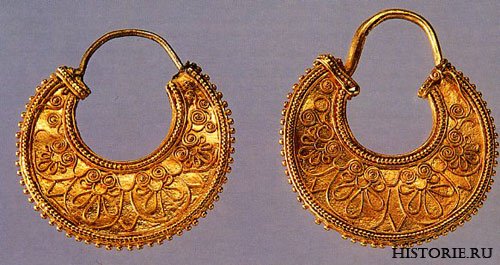  Уақыт өте келе қатаң заңдарға елмеушіліктер туындап, адамдар әшекей бұйымдарды жиі таға бастады. Грек полистерінің байыған азаматтары қымбат перстендерді, броштарды, айылбастарды, фибулаларды тағатын болса, ал әйел қауымының әшекей бұйымдарының түрі өте көп болдыКөне  Грекияның әйелдерінде көбінесе шашқа тағатын көптеген бұйымдар болды.  Бұлар өте шеберлікпен жасалған шпилькалар мен асыл тастармен безендірілген шашқа тағатын сеткалар, диадемалар, және салтанатты алтын жапырақтар мен ортасында қанатты Ника құдайы бедерленген той короналары. 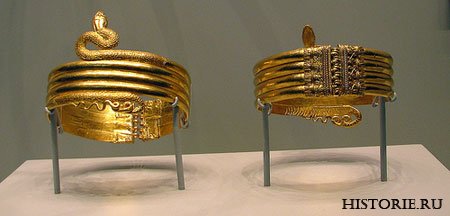 Амфора немес жануар кейпіндегі моншақтардан және цепочкалардан жасалған мойынға тағатын әшекейлер өте талапқа ие болды. Сырғаларда құдайлардың бейнелері көп кездесті. Екі элементтен тұратын грек сырғалары болды: ұсақ узоры бар диск және оған жіңішке салпыншақ тағалатын. Бұндай сырғаның ерекшелігі – жүріп келе жатырған әйелді нәзік дыбысын берген. Гректің әйелдері өздерінің қолдарының жіңішкелілігі мен әдемілігін браслеттерді тағу арқылы көрсеткен, тек қолдарына ғана емес, сондай-ақ, білектеріне йықтарына да таққан. Кейбір ханымдар өздерінің аяқ буындарына да білезіктерді таққан. Браслеттер маржан жіптерінен немеесе айналдырып жасалған сымдардан жасалды, әне оларда жануарлар мен фантастикалық бейнелер бедерленді. Көнегрек әйелдері әшекей бұйымдарды жасатуға арнайы фантазиясы ерекше адамдарға тапсырыстарды берген.  Көне грек шеберлерінің жұмыстары здерінің ерекшелігемен және жұмыстарының нәзіктілігімен ерекшеленді.  Грецияда кең таралған атақты өрнек минатюралық бутондар, гүлдер мен жапырақтар. Шеберлер кішкентай көбелектерді, құстарды, жәндіктерді, толқынтәріздес узорларды салғанды ұнатқан. Шикізат ретінде тек алтын мен күмісті ғана емес, сондай-ақ, асыл тастар да әшекей өнерінің туындыларына айналып отырды. 12 лекция. Көне Римдік өнерЭтрустар өнері (б.з.д VII-VIғғ.).  	Ежелгі дәуірде, қазіргі Италия жерінің солтүстігі мен оңтүстігіне дейінгі аумақты антропологиялық кейпі, кейбір әдет-ғұрпы, киім киісі және діни наным-сенімдері шығыс елдеріне ұқсас этрустар деген тайпалар мекендеді. Зерттеуші-тарихшылардың айтуы бойынша, этрустар Кіші Азиядан келген, оған дәлел, қолдарынан шыққан өнер туындылары көшпелілердің өнеріне өте ұқсас екен. Олар Италия жеріне, шамамен, б.з.д. XII-IX ғасырларда қоныс аударған.  	Этрустар грек өнерін жоғары бағалады және олардың аңыз-әңгімелеріне жақындау болды. Бұл тайпалар өте еңбекқорлығымен көзге түсті. Көне тарихи деректердің сипаттауы бойынша, олар егін егуде, жерді суландыруда ірі жетістіктерге жетті. Сонымен қатар сауда жолында және теңіз айдынында шебер теңізшілер болған. Олар өздерінің тұрғызған кемелерімен Мысыр, Финикия, Карфаген, Грекия және Испания елдеріне саяхаттап, қызу сауда жүргізген.   	Б.з.д. VI ғасыр шамасында этрус өркениетіне эллин мәдениеті әсерін тигізді, соған байланысты олар қара, қызыл пішінді құмыралар жасаумен айналыса бастады.   	Этрустардың көне ескерткіштері б.з.д. VI-V ғасырларда дамыды. Олардың ішінде, әсіресе табыт басына қойылатын мүсіндер жасау елеулі орын алды.   	 Этрустарда қола құйма әдісі де дамыды. Олар аңдар мен таңғажайып хайуанаттар бейнесін қызыға жасады. Соның бірі - белгісіз шебер жасаған (б.з.д. 480 жылы) Химераның мүсіні. Этрустардың әйгілі Капитолий өнері ескерткіштеріне қаншық қасқырдың мүсіні жатады.  Аңыз бойынша (б.з.д. 754 жылдары), Римнің негізін қалаған егіз екі жігітті сәби кезінде қаншық қасқыр емізген-мыс. Осы оқиғаны есте қалдыру мақсатында Римдегі жеті шоқының бірі Капитолийде б.з.д. VI ғасырдың соңында осы мүсін орнатылған, ал кейінгі кезеңде Римнің символы болып сақталып қалды.  	Б.з.д. 474 жылы италиялықтар этрустарға соққы береді, сауда жолдарынан ығыстырып, қуатынан айырады. Сөйтіп, V ғасырдың басында этрус мәдениеті құлдырай бастады. Қақтығыстарға қарамай этрус суретшілері грек өнерінің мол мұраттарын өте шебер пайдалана білді және этрустардың өнері Римнің көркемөнерін жоғары деңгейде қалыптастыруға ерекше үлес қосып отырды.Рим өнері. (б.з.д. IV-IIғғ.).   	Б.з.д. IV-II ғасырлар аралығында Рим күшеюіне байланысты Жерорта теңізі маңайындағы, яғни жан-жағындағы мемлекеттерді жаулап ала бастады, содан б.з.д. I ғасырда ірі құл иеленуші күшті мемлекеттердің біріне айналды.   	Рим мәдениеті, өнері этрустар мен гректердің әсерімен дамыды.   	 Римдіктердің тарихына этрустардың бірнеше ғасыр бойы әсер еткендігінің белгілері әлі де сақталып келеді.Жан-жағындағы елдерді жаулап, өзінің билігін жүргізген римдіктер, оларға тәуелді, яғни тиесілі патшалықтардың ең құнды заттарын, әсем ескетркіштерін өз еліне әкетіп жатты. Сонымен Грекия Римді, бір жағынан, өз сәулетшігімен жоғары көтерсе, екіншіден, қоғамдық ғимарат алаңдары неше түрлі мүсіндерге толды. Олардың ішінде Фидий, Мирон, Поликлет сияқты ұлы шеберлердің туындылары болды.   	Римдіктер көп нәрсені грек өнерінен үйренді, олар грек сәулет өнерін жоғары бағалаумен қатар, өте жақсы игерді. Оны сол кезеңдегі құрылыстардан байқауға болады.    	Рим шеберлері құрылыстарды қалыпты етіп тұрғызуда гректер мен этрустардың және шығыс елдердің бай тәжірибесін пайдаланды. Рим сәулет өнерінде бастапқы орында тұрған Рим форумы ерекше аталады. Ең алғашқы форум Помпей атауымен белгілі.   	Бейнелеу өнерінде римдіктер портретке көп көңіл бөлді. Олардың портреттік мүсінінде нақтылық пен айқындық бар, онда Рим өнерінің ерекше көркемдігі көріне бастады. Тарихи тұлғаларды мүсіндеу жолға қойылды және ақиқат, шындық бейнелер жасау мақсат етілді. Рим империясы өнері (б.з.д. IV-I ғғ.). 	 Біздің жыл санауымыздың басында Италияда республикалық құрылыс құлап, оның орнына Рим империясы орнады. Алғашқы император болып Октавиан Август тағайындалды. Ол басқарған үкімет басқа халықтарға қатысты өте қатаң саясат ұстады. Август елдің мемлекеттілігін сақтады және құрылысты жаңартты, императорлық билікті қаз қалпында ұстады. Бұл император үлкен реформаторлық өзгерістер әкелді.   	 Августтың дәуірі өнерді гүлдендіру, яғни гректің классикасын жалғастыру кезеңі болды. Император саясатта да, әдебиетте де, өнердің барлық түрінде римдіктердің басқалардан артықшылығын баса көрсетті. Ең алдымен, Рим қаласын қолға алды, ескі кірпіштен қаланған шаһарды қайта жаңғартып, жарқыраған ақ мәрмәр тастан салдырды. Осындай құрылыстардың ішінен 50-70 жылдары салынған Колизей амфитеатры ерекше аталады. Оның қабырғасы ірі тас кесектерден қаланған және биіктігі 50 м дейін жетті. Амфитеатрға 50 мың адам сыяды. Оның ішінде жүздеген бөлмелер, демалатын, жуынатын, тіпті жабайы аңдардыұстайтын ,бағатын орындар болған. Сонымен қатар қала кең көлемді кітапханаларымен әлемге танылды.    	Императорлар өздерінің жеңісі мен айбынын білдіретін ескерткіштер соғуда арка тәсілін қолданды. Осындай арканың бірі- император Титидің жеңісіне қойылған ескерткіш. Ескерткіштің жалпы биіктігі 20 м-ге жетеді.   	Империя дәуірінде  өмір сүрген абыз, ақсүйектердің қалай тұрғанына, әсем өрнекті құрылыстарының қандай болғанына Геркуланум мен Помпей қалдықтарынан көз жеткізуге болады. Олардың үйлерінің, сарайларының керегелері росписьтермен көмкеріліп, мозайкалармен безендірілген.   	 Сондай әсерлі, әдемімозайканың бірі Фавы үйінен табылған еді. Ондағы мозайка көлемді, 15 м аумақты алады. Көрікті де көркем шығармада Александр Македонскийдің парсы патшасы Дариймен соғысы әсерлі  бейнеленген.    	Императорлық Римде бейнелеу өнерімен қатар салтанатты сәулет кешендері, қорымдар салу жоғары деңгейде көтерілді. Траян қорымын көне қорымдарының бірі ретінде қарастыруға болады. Ол орасан зор аумағымен, еңселілігімен көзге түседі.   	Жалпы қорым төртбұрышты алаңды алып жатыр, аумағы 116Х95 м-ге дейін. Алаңның дәл ортасында атқа мінген император Траянның қоладан құйылып, алтынмен апталған мүсіні бар. Қазіргі кезде бұл қорымнан тек мүсін мен Траян мұнарасы ғана сақталып қалған. Осы атақты мұнара бедері сол кездегі Рим имперясы бейнелеу өнерінің ең көрнекті ескерткіші болып табылады.  	 Императорлар заманында портреттік, аттылы мүсіндер сомдау кеңінен тарады. Олар көбіне қоладан сомдалып, мәрмәр тастармен қапталды. Сондай айтулы салт атты мүсіннің бірі - император Марк Аврелидің салт атты сом бейнесі. (180 жыл)   	Кейінгі ғасырларда өмірге келген мүсіншілер Донателло мен Андреа дель Веррокко осы мүсіннің сомдалу тәсілдерін зерттей отырып, әсем ескеткіштер жасады.  	  IV ғасырдың соңы мен III ғасырдың басында Рим империясы әлсіреп, солтүстік-шығыстан көптеген тайпалар елді жаулап алып, жаугершілік әрекетпен қоныстана бастады. Олар бірінен соң бірі келіп, Римді басып алып, оны тонап, байлықтарын талан-таражға салды. Осындай қозғалыстан кейін, 476 жылдар шамасында Рим шапқыншы-одақтас тайпалардың қолына көшті. Сөйтіп, Рим империясының бір бөлігі - Батыс империя өз өмірін тоқтатты. Екінші бөлігі- Шығыс имперясы экономикасы мен өнерін дамытып, одан әрі өркендеді.13 лекция. Ислам елдерінің архитектурасыИСЛАМ АРХИТЕКТУРАСЫ, ислам сәулет өнері – әлемдік сәулет өнері қазынасына енетін ислам діні ықпалымен салынып-қалыптасқан ерекше үлгідегі ғимарат кешендерінің жүйесі. Ислам дінінің нығайып, қанат жаюымен бірге, мұсылмандықтың әсемдік хақындағы ұғымдары мен салт-дәстүрлеріне үйлесетін жаңа құрылыстар (мешіт, медресе, кесене, т.б.) жаппай салына бастады. И. а-ның ең бір ғажайып туындысы Меккедегі үлкен мешіт (їарам әл-Мәсжид). Ол – ашық алаң ортасына Қағба орналасқан, төрт жағынан бірнеше қабат ашық галереялармен қоршалған, оған тарихи Сафа, Маруа төбелерін галереямен жалғастырып қосқан үлкен кешен. И. а-ның бір ерекшелігі – әлемнің басқа жерлеріндегі сәулетшілік тәжірибесінде кездеспейтін мұнаралы тұрғын үйлер тұрғызу. Олардың кейбіреулерінің биікт. 11 қабатты үйдің биіктігіне тең. Алғашында олар тастан қаланған іргетастарға отырғызылып, шикі кірпіштерден тұрғызылды. Дамаск (Шам) Араб халифатының орталығына айналып, билікке Омейя әулеті келген кезде Сирия мен оның төңірегіндегі елді мекендерде аса ірі қамалдар тұрғызылып, көптеген мешіттер мен сарайлар салынды (мыс., Каср әл-Хаир әл-Ғарби, Уалид Кусейр-Амра, т.б.). Аббас әулеті билеген тұста Халиф Мансұр 762 ж. Бағдад қ-н салып, астананы сонда көшірді. Осыған байланысты Месопотамияда (Қосөзен аралығы) И. а. жедел өркендеді. 9 ғ-да Египет Бағдат халифатынан бөлініп шығып, билікке арғы тегі түркілерден тарайтын Тулун әулеті келді. Осы кезде аса ірі ибн Тулун мешіті салынды (879). Египеттегі билік Фатима әулетіне (969 – 1171) ауысқан тұста И. а. одан әрі өркендеп, ел астанасы Каир қ-на көшірілді. Кейінгі билеуші әулеттер – аби әулеті (1171 – 1250) мен мәмлүктер (1250 – 1517) тұсында да Мысыр И. а-ның негізгі орталығына айналып, аса ірі мешіттер мен сарайлар тұрғызылды (Самарра, Фустат, Султан Хасан мешіттері). Арабтар 711 ж. Пиреней түбегін жаулап алып, кейін Кордова халифаты құрылған кезде осы өлкеде де ғажайып И. а. ескерткіштері тұрғызылды. Атап айтқанда, Кордовадағы үлкен мешіт, Гранада әмірлерінің сарайы, т.б. 10 – 13 ғ-ларда ислам діні қанатын кеңге жайып, Орталық Азияға, Үндістанға, Кавказға тарала бастады. Ислам дінімен қатар, аталған елдерде И. а. да өркендеді. Мыс., 13 ғ-да Делиде салынған әйгілі Кутб-Минар мұнарасының биікт. 70 м-ге, табанының диам. 16 м-ге жетті. Бұл мұнараның өнбойы ою өрнекті 24 шығыңқы кернеумен безендірілген. Бұған қоса Делиде мешіт ауласында тұрғызылған Темір мұнарасы бар. Ахмадабақтағы 1427 ж. салынған Джамми-Мадджид мешіті 70´30 м-лік алаңды алып, онда 260 бағана 15 күмбезді ұстап тұр. Ұлы моғолдар билігі тұсында Үндістанда атақты Тәж-Маїал (1630 – 52) салынды. Оның сырты әлемде теңдесі жоқ ою-өрнектермен, алтын-күміс мозаикалармен көмкерілген, жақтаулары құран мәтіндерімен нақышталған. 10 – 12 ғ-ларда Иран, Ауғанстан, Орта Азия мен Қазақстанда да көптеген И. а. ескерткіштері салынды. Атап айтқанда: Тараздағы Айша бибі, Үргеніштегі Фахриддин Рази, Мервтегі Сұлтан Санжар, Нахичеваньдағы Момине хатун, Исфаїандағы жұма мешіті, т.б. кесенелер. Бұл өлкелерде 14 – 15 ғ-ларда И. а. одан әрі өркендеп, Самарқанда Гөр Әмір, Шахи-зинда, Түркістанда Қожа Ахмет Иасауи кесенелері, Бакуде Ширваншахтар сарайы, т.б. салынды. 16 – 18 ғ-ларда салынған Бұхарадағы Мір-Араб, Қос медресе, Ляби-хауз, Самарқандағы Регистан, Аградағы Тәж-Маїал (Үндістан) кешендері, Стамбұлдағы Сулеймание және Андрианопольдегі Селиме (Түркия) мешіттері, Турфандағы Сулейман мұнарасы (Қытай), Нұхтағы Шекі хандарының сарайы; 19 – 20 ғ-лардағы ескерткіштер – Бұхара маңындағы Ситораи Мохи Хоса, Хиуадағы Шырғызы хан, Аллақұли хан, Мұхаммед Амин хан медреселері, Бат. Қазақстандағы Бекет ата, Шақпақ ата жер асты медреселері, Айтман, Ерғали, Тәжике және Омар-Тұр кесенелері И. а-ның озық үлгілеріне жатады.14 лекция.Мамлюктер кезеңінің архитектурасы мен күмбездері. Тадж-Махал, Агра. Сефевидтердің мовзелейлеріТәж Махал (Hindi: ताज महल; парсыша: تاج محل) - Үндістандағы ең әйгілі ғимарат және ЮНЕСКО әлемдік мұра нысаны. Делиден 204 шақырым жерде орналасқан. Әлемге танымал бұл монумент Аграның жанындағы Жанума өзенінің жағалауында орналасқан.Тәж Махал кесенесін Ақсақ Темірдің ұрпағы Жақан шах 13 бала туып, 14-інші баладан қайтыс болған тоқалы Мұмтаз Махалға арнап салдырған. Кейіннен құсадан қайтыс болған шахтың өзі де сүйікті тоқалының қасына жерленген. 1630 жылы басталған кесененің құрылысы 22 жылға созылған. «Өлмес махаббат» нышаны болып саналатын Тәж Махал – әлемдегі жеті кереметтің бірі. Төрт құбыласында төрт минареті, биіктігі 74 метр бес күмбезі бар ақ мәрмәрдан салынған мазардың құрылысына Орта Азия, Парсы, Таяу Шығыс елдерінен 20 мың зергер-ұсталар жұмылдырып, құрылысты 1643 жылы аяқтады. Тәж Махалдың құбыласында қызыл құмнан салынған мешіт, шығысында қызметкерлер жататын тура соның көшірмесі салынған. Мазарға симметриямен салынған екі үлкен қақпа арқылы кіреді. Әдемі бассейндермен көмкерілген Тәж Махал ансамблі – архитектураның шыңы. Ескерткіштің табанында оны өзен деңгейінен жоғары көтеріп тұрған мәрмәр платформа салынған.Мазар тұтастай ақ мәрмәрдан тұрғызылған. Қабырғаларындағы кесек мәрмәрдағы ұсақ, аса шеберлікпен кескінделген ортаазиялық ою-өрнектер қолдан қашалып жасалған. Таң шапағымен қызғылт түске, күндіз ақ шаңқан, түнгі ай сәулесімен күміс түске боялатын мөлдір ақ мәрмәрді Аградан 300 шақырым жерден алдыртқан екен. Ең кереметі кіре берістегі Құран сүрелері қара ақықтан, ал қабырғалардағы әшекейлер мен гүлдер қызғылт ақық, малахит, жақұт, нифриттен жасалып, мәрмәр тастың ішіне ойып салынған. Әлемдегі ең кесек алмас тас (бриллиант) «Кох-и-Нұр» осы мазарда тұрған, кейіннен ағылшындар елдеріне алып кеткен. Қазір ол Лондонда сақтаулы.Тәж Махалдың іргесін жуып жатқан Жамуна өзенінің арғы бетінде қара мәрмәрдан жасалған іргетас жатыр. Жақан шахтың жоспары бойынша оның өзі сол жерден қара мәрмәрдан салынатын тұп-тура Тәж Махалдың көшірмесіне жерленуі тиіс болатын. Жамуна өзенінің екі жағасында жатқан қос мазарды жалғастыратын көпір салынуы тиіс еді. Алайда сырттан келетін шапқыншылықтан қажыған мемлекеттің қазынасы тағы бір қымбат ғимараттың құрылысын көтере алмайтын болды. 1658 жылы Жақан шахты ұлы Аурангзеб орнынан алып, Қызыл бекініске қамап қойды. Тоғыз жыл қамауда отырған Жақан шахты қайтыс болғаннан кейін тоқалының жанына апарып жерледі.Тәж-Махал - Ақсақ Темірдің ұрпағы Жақан шахтың тоқалы Мұмтаз Махалға арнап салдырған кесене дейді аңыздар. Он тоғыз жыл отасып, он үш құрсақ көтерген, он төртінші перзентін дүниеге әкелерде аяулы жар-қосағы Мұмтаз қаза болғанда, Үндістанның әйгілі билеушісі Жаһан шахтың ертегідей патшалығынан өзегін өртеген қайғысынан айықтырар ештеңе табылмаған: ұлы мемлекетті уысында ұстаған билік те, көл-көсір алтын, күміс, асыл дүние де, үндінің хор қызындай қылықты арулары да жұбаныш бола алмаған. Сыңарынан  айырылған аққудай болған патша сүйіктісіне арнап, кейін әлемдегі жеті кереметтің біріне саналған Тәж Махал (ΧVII ғ.) ескерткіш-ғимаратын салдырып, өмірінің ақырына дейін соған қарап, шерін тарқатып өткен екен.
Делиден 204 шақырым жерде орналасқан, ЮНЕСКО шеңберінде әлемдік мұра саналатын жеті кереметтің бірі - ұлы ғимарат Тәж-Махал кесенесі. Жамуна өзенінің алабындағы зәулім, көрген көзді үңілтіп, Үнді сәулет өнерінің шыңына көтерілген.
Кесененің құрылысы 22 жылға созылған. 1630 жылы басталып, 1652 жылы дайын болған екен.
Төрт құбыласында төрт минареті, биіктігі 74 метр бес күмбезі бар ақ мәрмәрдан салынған әйгілі кесененің  құрылысына Орта Азия, Парсы, Таяу Шығыс елдерінен 20 мың зергер-ұста жұмылдырылған. Тәж Махалдың құбыласында қызыл құмнан салынған мешіт, шығысында қызметкерлер жататын тура соның көшірмесі салынған. Мазарға симметриямен салынған екі үлкен қақпа арқылы кіреді. Әдемі бассейндермен көмкерілген Тәж Махал ансамблі - архитектураның шыңы. Мазар тұтастай ақ мәрмәрдан тұрғызылған. Қабырғаларындағы кесек мәрмәрдағы ұсақ, аса шеберлікпен кескінделген ортаазиялық ою-өрнектер қолдан қашалып жасалған. Таң шапағымен қызғылт түске, күндіз ақ шаңқан, түнгі ай сәулесімен күміс түске боялатын мөлдір ақ мәрмәрді Аградан 300 шақырым жерден алдыртқан екен. Ең кереметі кіре берістегі Құран сүрелері қара ақықтан, ал қабырғалардағы әшекейлер мен гүлдер қызғылт ақық, малахит, жақұт, нифриттен жасалып, мәрмәр тастың ішіне ойып салынған. Әлемдегі ең кесек алмас тас (бриллиант) «Кох-и-Нұр» осы мазарда тұрған.
Тәж Махалдың іргесін жуып жатқан Жамуна өзенінің арғы бетінде қара мәрмәрдан жасалған іргетас жатыр. Жаһан шахтың жоспары бойынша, оның өзі сол жерден қара мәрмәрдан салынатын тұп-тура Тәж Махалдың көшірмесіне жерленуі тиіс болатын. Жамуна өзенінің екі жағасында жатқан қос мазарды жалғастыратын көпір салынуы тиіс еді. Алайда сырттан келетін шапқыншылықтан қажыған мемлекеттің қазынасы тағы бір қымбат ғимараттың құрылысын бастауға кедергі болды. Агра - Үндістандағы қала. (Уттар-Прадеш штаты, Үндістан) — моғолдық билеушілердің екінші астанасы. Акбардың тұсында (1556—1605) қызыл сарай мен қамал салынды; , Шаһ-Жаһанның тұсында (1627—1658) Диван-и-ааз, Моти-Мазджид, Итимад-уд-Даула және олардың бәрінен артық Таж-Маһал салынды. Аурангзебтің түсында (1658—1707) астана қайыра Делиге көшірілді.15 лекция. Таңбалы тас – қазақтың тасқа басқан шежіресі.Атақты ғалымымыз Қаныш Сәтбаев «Таңбалы тас – Қазақ халқының ең алғашқы мемлекетінің ірге тасын қалап жатқандағы жазып қалдырған Дала Конституциясы» деген.Таңбалы тас Бетпақдала ортасын қия кесіп, ұзынынан созылған таңбалы тікжартас, Сарысу өзеннен 20 км-дей жоғарырақ, қызыл жыңғыл орманына қарама-қарсы, Биік Нұраның іргесінде орналасқан. Бұл жердегі тас өте жұмсақ болғандықтан, жазуға да сондай қолайлы. Көне дәуірден келе жатқан Таңбалы тас жазуында ғасырлар бойы Қазақстан өлкесін қоныстанған тайпалардың тасқа жазып түсірген мыңдаған танбалары және ел басқарушылардың қол қойған аттары, ұрандар, тасқа қиып түсірген едемі өрнектер, «қошқармүйіз », «түйе табан», «кісінің ізі», « аттың ізі» т. б. таңбалар көптеп кездеседі.Мұндай қалың жазулармен таңбалардың тұрған жерін қазақтар ерте заманнан бері қарай «Таңбалы тас», «Таңбалы жар » немесе «Таңбалы Нұра» деп атаған. Таңбалы тас жайындағы тұңғыш мәліметтер XVIII – XIX ғ.ғ. Ресей саяхатшы-ғалымдары А.И. Шренк, казак офицері Д.Телятников, М.М. Иванин, Ю.Шмидт жазбаларында кездеседі. 1895 ж. Л.Кузнецов пен Х.Бекхожин тас бетіндегі 500-ге тарта таңбалардың көшірмесін жасады. 1934 жылы зерттеуші В.А. Селевин Таңбалы тасты суретке түсірген. 1941 жылы Академик Қ.И. Сәтбаев «Жезқазған ауданының тарихи ескерткіштері» атты мақаласында ескерткішке ғылыми анықтама береді. 1950-ші жылдары академик Ә.Х. Марғұлан Орталық Қазақстанда барлау жұмыстарын жүргізіп, бірқатар ескерткіштерге ғылыми талдау жасайды. 1974 жылы археолог-ғалымдар Кемел Ақышев пен Марал Хабдуллина, 1998 жылы этнограф ғалым Ж.О. Артықбаев Таңбалы тастың маңыздылығы жайында бірталай пікірлер айтты. Ескерткіште, Л.Кузнецовтың дерегіне сүйенсек, «500 таңба немесе мөр қашалған». Х.Бекхожин тастағы араб әрпімен жазылған жазуларды оқып, орысша аудармасын берді. Академик Қ.И. Сәтбаев «Жезқазған-Ұлытау перифериясында қазақ халқын құрған үш жүздің жері тоғысады» деп Ұлытаудың саяси орталық екенін атап өтсе, Ә.Х. Марғұлан Таңбалы тастың тарихын оғыз, қыпшақ, Ақ Орда дәуірлерімен байланыстырады. Бетпақдаланың дәл ортасында орналасқан Таңбалы тас ескерткіші жайындағы ескі сөздерді шежірешілер М.Ж. Көпеев пен Н.Наушабайұлының жинақтарынан жолықтырамыз».Ел аузындағы кене деректерде Таңбалы таста XVIII ғасырда, дәлірек айтқанда 1710 жылында жоңғарларға қарсы соғыста үш жүздің баласы басқосып үлкен жиын еткізген. Бұл жиыңда Таңбалы тасқа әр рудың таңбалары басылып, басылғантаң бақұрым киізге ойылып таратылған, сонда қай ру таңбасы артық қалса, сол әскер келмегендігін білдірген. Сондай – ақ бұл жерде кектемгі уақытта үш жүздің баласы бас қосып , таңбаларын алып, жаз жайлау, қыс қыстауларын белгілеп жер белісіп отырған.1895 жылы ақмолалық әскери дәрігер Л.Кузнецовты Бетпақдаладағы Таңбалы тасқа ертіп келген Атбасар уезінің тілмашы Хасен Бекхожин болған. Бізге ең құнды болып отырғаны сол, 1895 жылғы Л.Кузнецов экспедициясының Таңбалы тас бетінен көшіріп алған елуден артық қазақ руларының таңбаларының көшірмесі табылды. Әлгі тастың бетіндегі ескі шағатай жазуларын тілмаш Бекхожин орыс тіліне аударып көрген екен, тастағы жазу былай дейді: «Қара-Найман, Алшын, Арғын, Қаракесек, Қойсын, Табын, Молла-Қаршыға. Құдай қолдасын, олар алтау». Академик Ә.Марғұлан осы алты ру аттарын Алты Алаш одағымен байланыстырған екен. Ол кісінің пікірі бойынша, Ұлы жүзден – Қойсын (Үйсін), Орта жүзден – Арғын, Кіші жүзден – Табын болып Алты Алаш елі мемлекетінің ең алғашқы іргетасын қалаған. Таңбалы тастың бетінде 1218 жылды, әріректе 178 жыл мен 1061 жылдарды көрсететін қашалған сандар тұр. Әрине, бұның бәрі үлкен ізденісті, қыруар ғылыми жұмыстарды талап етеді. Тағы бір айта кетерлігі, соңғы уақытқа дейін бәрінің айтып келген 1710 жылғы қазақтың құрылтайы осы Таңбалы тастың маңайында өтті дегені еді.Ал «Бұланты шайқасы» деген тарихи еңбегінде этнограф Ж.О. Артықбаев былай дейді: «Таңбалы – қазақтың тасқа басқан шежіресі. Қазақ баласы үшін Таңбалы тас атауының қасиеті ерекше». Қаныш Сәтбаевтың, Ә.Марғұланның, Манаш Қозыбаевтың айтқан пікірлеріне сүйенсек, бұл тас – қазақ халқының әр түрлі тайпаларының бірігіп жазған Конституциясы. Тастың жатқан жері географиялық жағынан да қазақ елінің тап орта кіндігі болып табылады. Мына жағында Ұлы жүз, мына жағында Кіші жүз, Таңбалы тас Орта жүздің жерінде, сондықтан бұл тас – барша қазаққа ортақ тас! Таңбалыдағы суреттер бес топқа бөлініп, оны туристерге көрсету мәселесі қарастырылған. Кешеннің негізгі аумағы 3000-нан астам жартас суреттері бар жыра. Атап өткеніміздей, кешендегі әрбір сурет ата-бабаларымыздың тіршілігінен, өмірінен, табиғатпен байланысынан хабар береді. Мәселен, шатқалда салынған “Күн құдайы” мен “Ай құдайы” суреттерін қарайтын болсақ, екеуін он екі жан қоршап, билеп жүр. Бұл шатқалда салынған ең анық сурет болып табылады. Бұдан біз адамдардың Күн мен Айды ұлы күш санағанын байқаймыз. Әрі оның айналасына 12 адамды суреттеуі де бекер емес. Бір жылда 12 ай болатыны, 12 жылда мүшел жастың келетіні осы құпиялы таңбамен байланыс болуы да мүмкін.Ал жартас бетіне салынған аңдар бейнесі және сол аң аулауға шыққан аңшы, тағысын тағы суреттер адамдардың көрген-білгенінен хабар беретіндей. Сондай-ақ бұл олардың көшіп-қонып жүргенде малды негізгі кәсібіне, күнкөріс көзіне айналдырғанының дәлелі.Тасқа қашалған суреттердің арасынан қос аяқты арбаға мінген адамдар сұлбасын да кездестіруге болады. Демек, арбаны адамдар сонау ежелден, көшіп-қонуға көлік ретінде пайдаланған деуге әбден болады.Бір қызығы, петроглифтерді жасаушылар аспан астындағы жартасты өте шеберлікпен пайдалана білгендігі. Бұл да адамның табиғат берген мүмкіндіктерді пайдалана алғандығын көрсетеді. Сонымен қатар, адамзаттың табиғатпен үндестік тауып келе жатқан эволюциясы десек те болады.